Общество с ограниченной ответственностью «Шерпа Роботикс»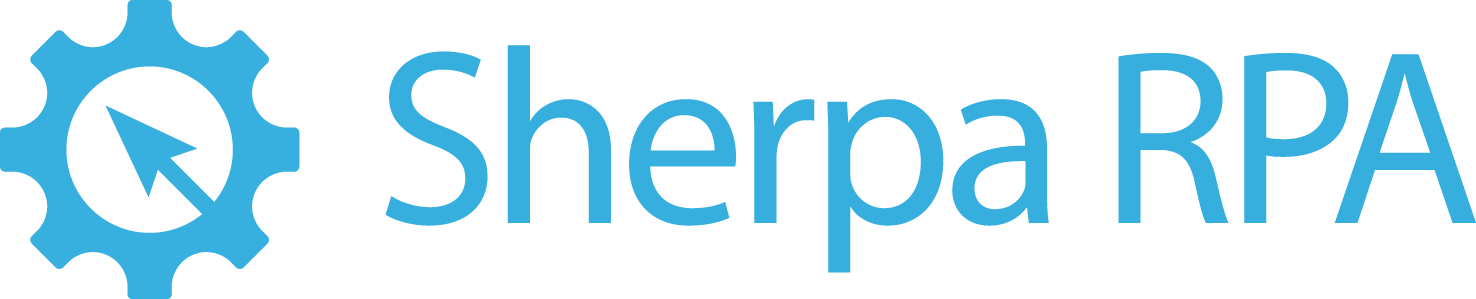 Программное обеспечение Sherpa RPAОписание процессов, обеспечивающих поддержание жизненного цикла программного обеспечения, в том числе устранение неисправностей, выявленных в ходе эксплуатации программного обеспечения, совершенствование программного обеспечения, а также информацию о персонале, необходимом для обеспечения такой поддержки1. Платформа Sherpa RPA1.1 О платформе Sherpa RPAПлатформа Sherpa RPA предназначена для автоматизации рутинных бизнес-процессов с помощью программных роботов. Программный робот — это программа, способная выполнять стандартные и повторяющиеся операции, которые обычно выполняют сотрудники с использованием клавиатуры, экрана и мыши. Программный робот Sherpa работает с любыми системами на компьютере через графические и командные интерфейсы или прямые обращения к приложениям (офисным и бухгалтерским, веб-ресурсам, базам данных, сервисам электронной почты и т.д.), а также использует сторонние технологии распознавания изображений (OCR-Optical Character Recognition), анализа и синтеза речи, искусственного интеллекта и машинного обучения. Основные понятия: БлокОтдельное действие, шаг бизнес-процесса. Каждый Блок отвечает за уникальное функциональное действие и имеет набор свойств (по сути - настроек), которые определяют его поведение. Блоки могут соединяться друг с другом с помощью стрелок, которые означают, что после одного действия будет выполнено другое.ДиаграммаДиаграмма – последовательность действий пользователя, которая автоматизирует определенный бизнес-процесс. Диаграмма состоит из последовательности Блоков и посути представляет собой блок-схему выполнения того или иного процесса. Диаграммы сохраняются в виде-файлов с расширением «.process».ПроектПод Проектом понимается совокупность файлов Диаграмм, причем одна из Диаграмм назначается главной. Таким образом, Проект состоит из одной главной Диаграммы и может содержать вспомогательные Диаграммы (подпроцессы). Проекты сохраняются в виде файлов с расширением «.sherpa». РоботПод программным роботом понимается сценарий в виде последовательности действий пользователя, который создается в среде визуальной разработки (Sherpa Designer) в виде набора диаграмм (блок-схем) и затем исполняется в программе-агенте (Sherpa Robot).  Роботом мы также называем готовый Проект, который Опубликован, то есть упакован в единый файл запуска с расширением «.robot». Такие файлы готовых Роботов должны быть сохранены в папку «MyRobots» для запуска с помощью-программы агента. Они также могут быть переданы на другой компьютер или запущены на удаленных компьютерах с помощью Оркестратора. И наконец роботом можно назвать саму программу-агент, которая устанавливается на компьютеры и выполняет сценарии.1.2 Компоненты платформы Sherpa RPAПлатформа Sherpa RPA состоит из следующих компонентов:Sherpa Designer (далее Дизайнер) — это среда визуальной разработки программных роботов. Именно здесь создается сценарий бизнес-процесса для исполнения роботом. Сценарий для робота создается путем создания последовательности действий из широкой палитры готовых Блоков или автоматически с помощью инструмента Записи действий пользователя. Sherpa Robot (далее Робот) – программа-агент, которая принимает на вход сценарии бизнес-процесса и исполняет заданные действия. Sherpa Orchestrator (далее Оркестратор) – веб-сервис, который управляет роботами, определяет их состояние, назначает разным роботам разные задачи, организует очереди выполнения задач и контролирует их исполнение.1.3 Установка и начало работыSherpa Designer и Sherpa Robot устанавливается одновременно. Для установки приложений требуются файл установщика и лицензионный ключ (кроме установки демонстрационной версии). Программа поставляется в виде исполняемого файла «SherpaRPA.exe». Сохраните данный файл на компьютер и запустите его. После запуска может появиться всплывающее окно, где предлагается подтвердить установку данного продукта на компьютер, в данном всплывающем окне выберите «Да». Теперь дождитесь, когда программа распакует необходимые файлы, и выберите вариант установки ярлыков.  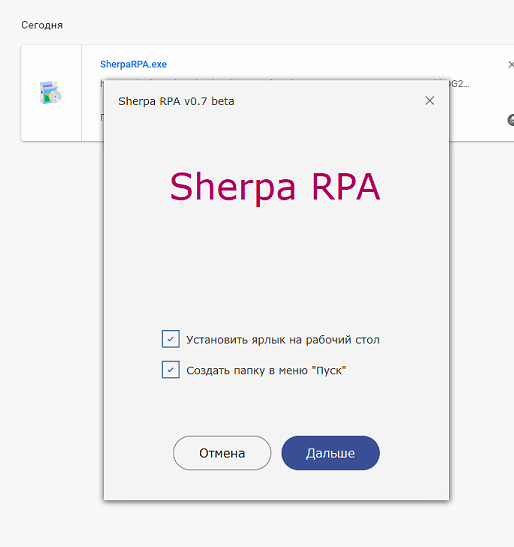 После этого появится окно с лицензионным соглашением. Отметьте опцию «Принимаю лицензионное соглашение», тем самым подтвердив согласие с условиями лицензионного соглашения. Далее нажмите кнопку «Установить» для продолжения установки.В результате установки на рабочем столе появятся две иконки – Sherpa Designer и Sherpa Robot. На этом установка платформы завершена. Следующим шагом необходимо активировать лицензионный ключ в приложении Sherpa Robot.Sherpa Designer предоставляется бесплатно и не требует регистрации лицензии. Sherpa Robot требуется регистрация лицензии на каждый экземпляр программы.  Регистрация лицензии в Sherpa RobotЗавершите Sherpa Designer, если он запущен. Запустите Sherpa Robot, затем в контекстном меню иконки программы в системном трее выберите пункт «Зарегистрировать». Введите номер лицензионного ключа. Нажмите на кнопку «Активировать» и затем «OK». На этом регистрация лицензии завершена. Если после этого вы собираетесь работать с Sherpa Designer, рекомендуем завершить работу Sherpa Robot с помощью соответствующего пункта контекстного меню.1.5 Системные требованияСистемные требования для установки Sherpa Designer и Sherpa RobotСистемные требования к серверу для установки Sherpa Orchestrator:1.6. БезопасностьСбор данныхSherpa RPA не собирает никаких личных данных пользователей и не хранит их у себя в базе, если только это не было прямо предписано сценарием разработанного вами робота Действия записываются в локальные файлы логов или отправляются в Sherpa Orchestrator, если он был подключен к Sherpa Robot.Защита данныхДля обеспечения безопасности доступа к данным используется асимметричный алгоритм шифрования RSA256. Безопасность передачи данных обеспечивается SSL-протоколом. Безопасность аутентификации сторонних сервисов обеспечивается компьютером пользователя и поставщиками сервисов. Данные аутентификации сторонних сервисов не передаются серверам Sherpa RPA и не хранятся там.   1.7 ОбновленияВ этом разделе мы будем публиковать информацию об обновлениях Платформы Sherpa RPA с подробным описанием новых функций и исправлений ошибок. 2. Sherpa Designer (Дизайнер)2.1 Интерфейс ДизайнераПользовательский интерфейс Дизайнера состоит из следующих основных областей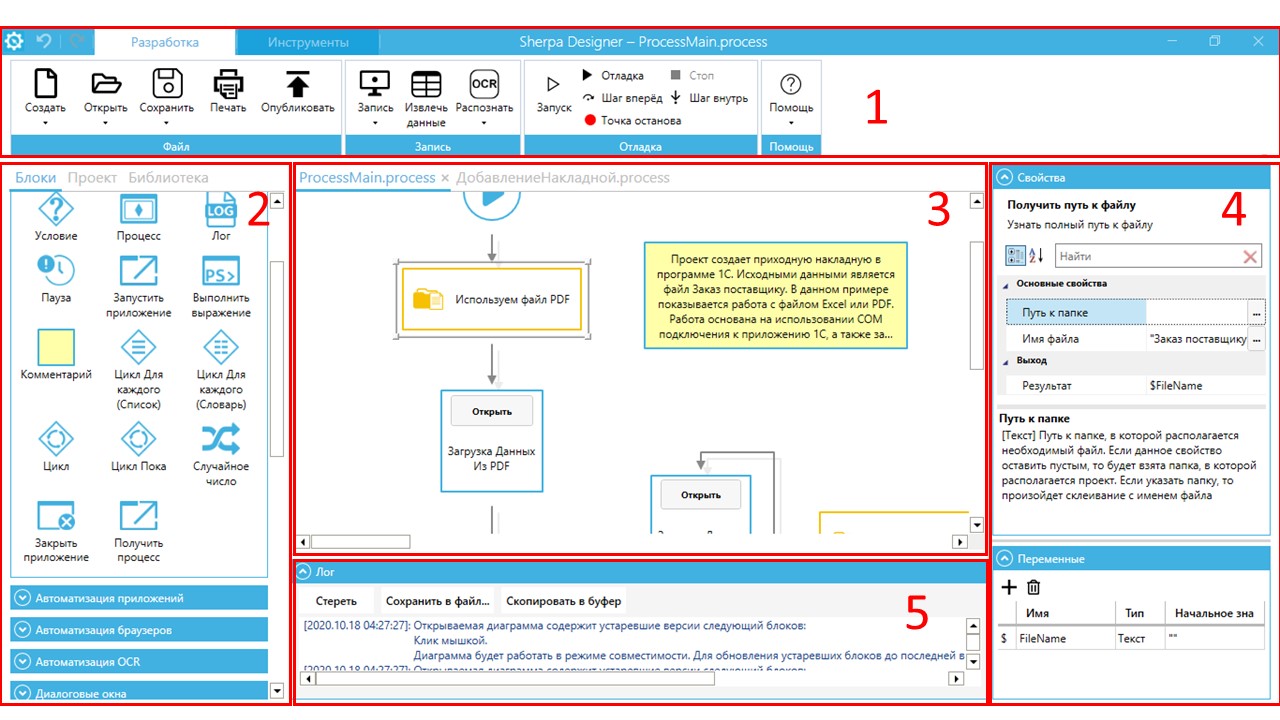 Основное меню (верхняя панель) – предлагает основные действия по созданию проекта и диаграмм. Подробнее в разделе 2.1.1 Основное менюПалитра функциональных Блоков для создания проектов, область работы с Проектами, Библиотека готовых процессов (левое панель). Подробнее в разделе 2.1.2 Палитра блоков, проекты, библиотекаЦентральная рабочая область – область для работы с диаграммой текущего процесса. Подробнее в разделе 2.1.3 Центральная рабочая областьСвойства и Переменные правая панель. Подробнее в разделе 2.1.4 Свойства и переменныеЛог всех действий программного робота (нижняя панель). Подробнее в разделе 2.1.5 Лог2.1.1 Основное меню 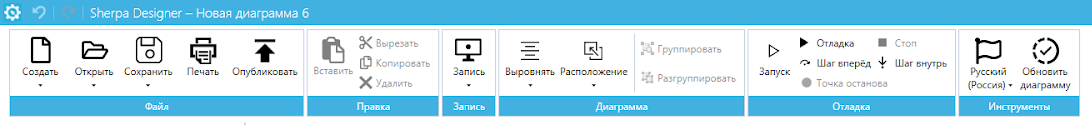 Меню Файл: 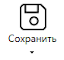 2.1.2 Палитра блоков, проекты, библиотекаБлоки 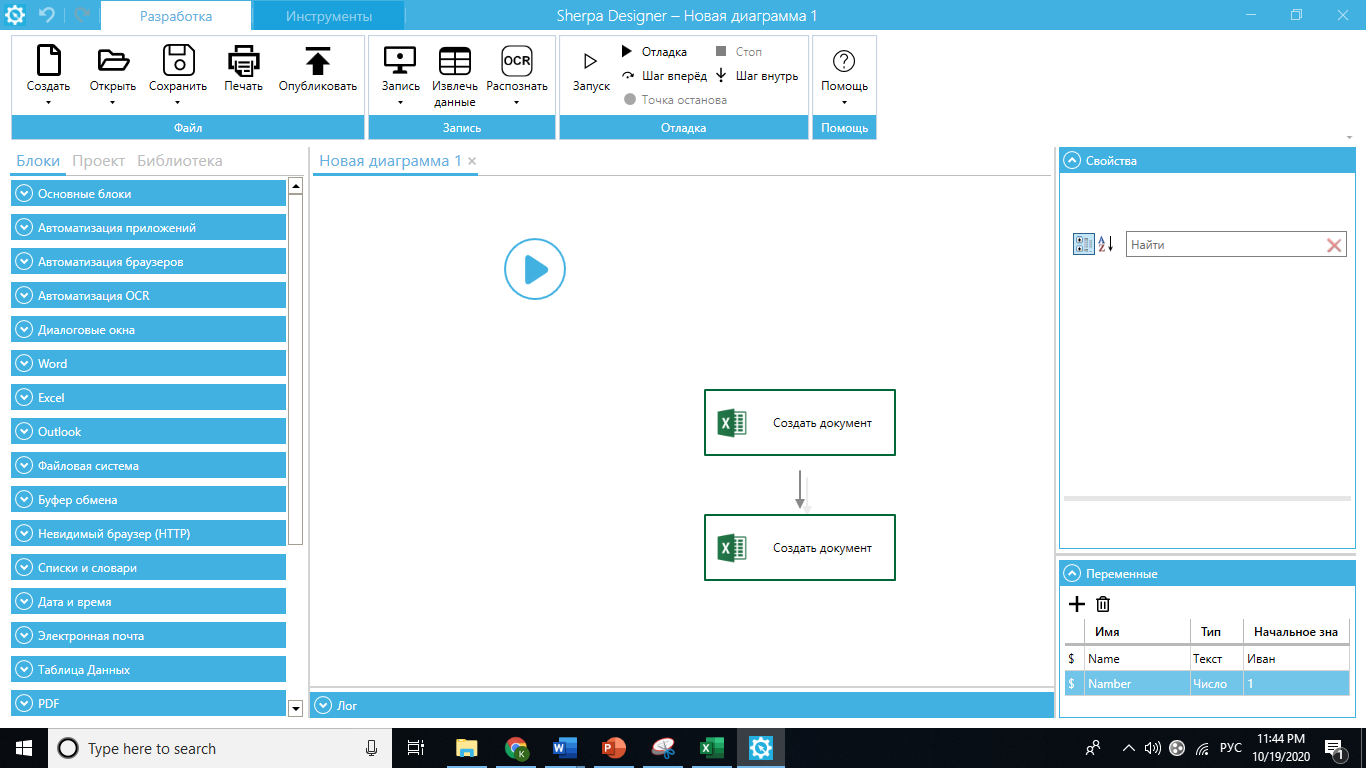 Блоки – основные функциональные единицы программного робота.  Блоки, из которых будет состоять процесс можно выбрать и перенести в Диаграмму процесса по двойному щелчку или с помощью перетаскивания.  Некоторые Блоки также создадутся автоматически, если вы воспользуетесь инструментом Записи действий пользователя. Доступно более сотни Блоков, которые позволяют выполнять разнообразные действия в операционной системе и других программах, манипулировать данными, производить вычисления и принимать решения. Например, действия, связанные с манипулированием файлами .xlsx сгруппированы в группе Excel Automation, что упрощает навигацию по списку доступных Блоков. Сложность Блоков варьируется от простого задания задержки перед кликом, до полной замены всех вхождений одного текста на другой внутри документа Word без потери форматирования документа. Палитра Блоков постоянно пополняется, если вы не нашли подходящий блок для автоматизации бизнес-процесса, сообщите нам, и мы подскажем, какие блоки можно использовать в сочетании для решения вашей задачи, или добавим нужный вам блок в следующее обновление программы. Подробное описание каждого Блока представлено в Справочнике Блоков.Проект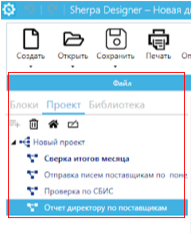 На вкладке Проект можно просматривать Диаграммы текущего Проекта, добавлять, удалять, переименовывать, изменять порядок Диаграмм. Проект - совокупность файлов диаграмм, в котором одна из диаграмм назначена главной. Проект описывается файлом с расширением «.sherpa». В нем содержится перечисление путей (относительных файлу проекта) с входящими в него диаграммами, а также помечено, какая из диаграмм является главной, и содержатся другие настройки проекта.Одновременно в программе может быть открыт только один проект. При открытии другого проекта предыдущий будет закрыт. Допускается открытие в программе файлов диаграмм, которые не являются частью текущего проекта. Кнопками на верхней панели на этой вкладке можно назначать диаграмму главной, переименовывать диаграммы или удалять их из проекта.Библиотека 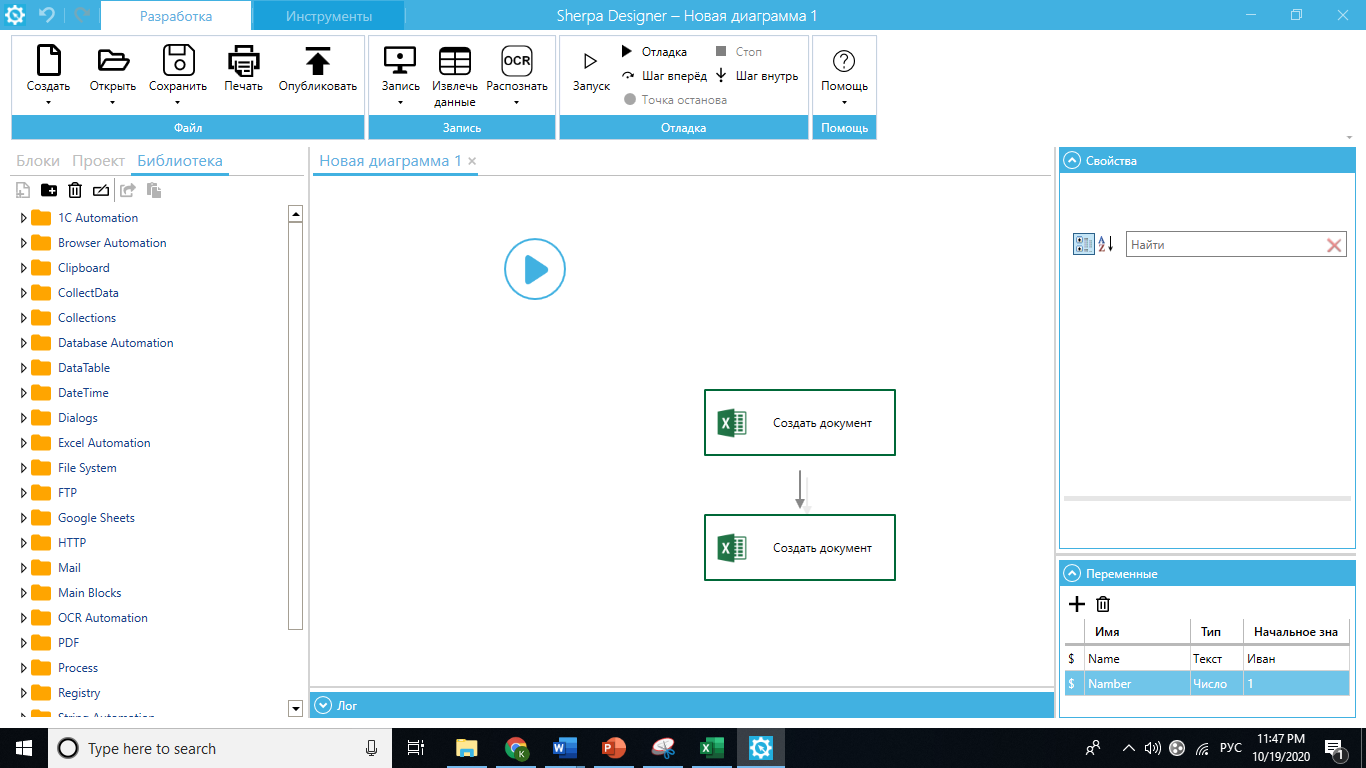 Библиотека содержит готовые стандартные наборы Блоков (предустановленные шаблоны), а также предоставляет возможность создавать и сохранять собственные шаблоны для использования в текущем или будущих Проектах автоматизации.В Библиотеке могут быть сохранены не только последовательности Блоков, но и целые процессы с переменными и свойствами. Готовы фрагменты проектов позволяет повторно использовать созданные ранее удачные последовательности блоков, тем самым увеличивая скорость разработки новых проектов. Добавить собственные элементы в Библиотеку можно нажав на кнопку Добавить папку.  В Библиотеку по умолчанию добавлены процессы автоматизации, которые охватывают определенные виды действий, например, действия, связанные с манипулированием файлами PDF, Excel, почтой и т.д. Для удобства работы Библиотеки процессы или их заготовки можно группировать с помощью папок. Вы можете добавить заготовки из библиотеки в текущую диаграмму, просто перетащив элемент библиотеки на свободное место диаграммы. Вы также можете открыть заготовку библиотеки как самостоятельную диаграмму в отдельной вкладке Дизайнера, дважды кликнув по ней. Затем вы можете добавить эту заготовку в ваш текущий проект.2.1.3 Центральная рабочая область В центральной рабочей области Дизайнера создается диаграмма процесса автоматизации, то есть сценарий автоматизируемого бизнес-процесса в виде блок-схемы. Для создания Диаграммы применяется так называемое «визуальное программирование». Пользователь добавляет в рабочую область функциональные блоки, каждый из которых выполняет отдельное действие бизнес-процесса. 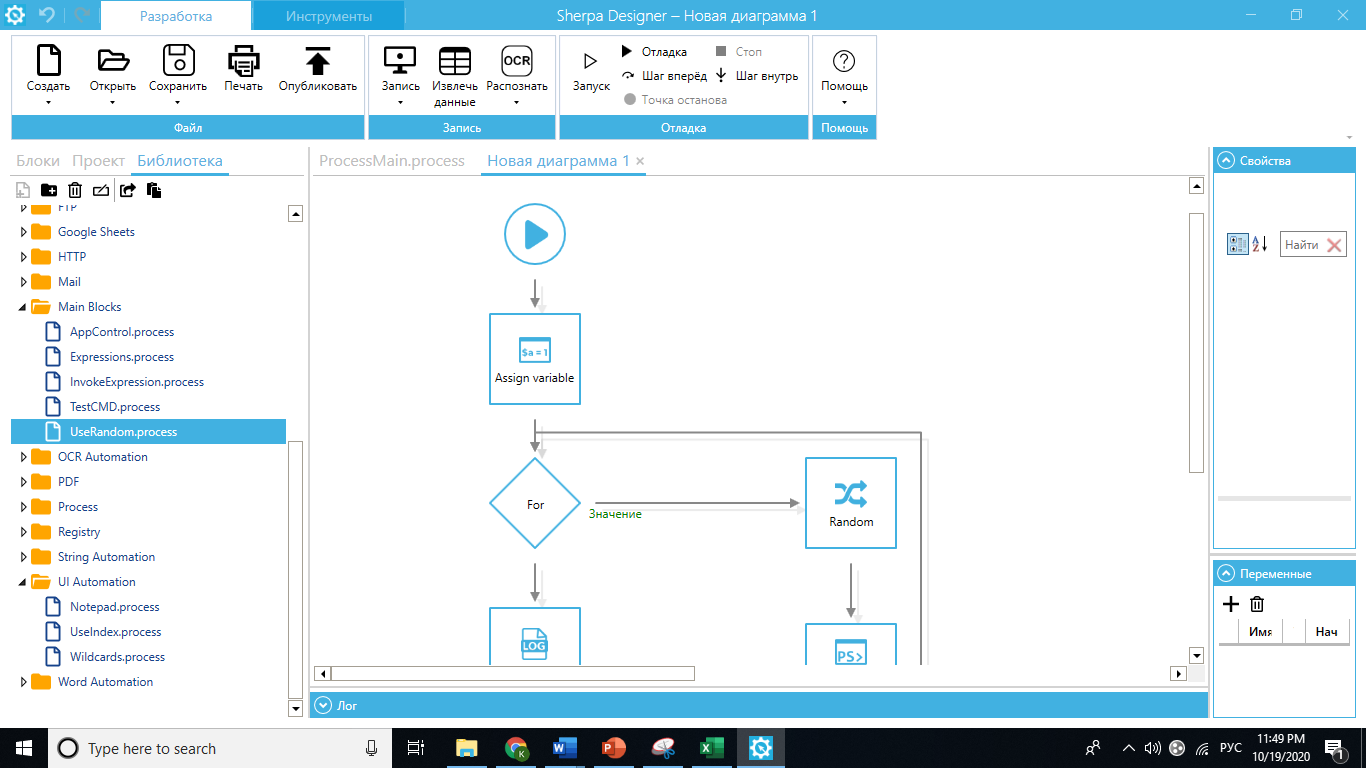 Блоки добавляются в проект перетаскиванием из палитры блоков или по двойному клику. Каждый блок содержит набор свойств, которые определяют поведение блока, и настраиваются в соответствии с задачами вашего бизнес-процесса. В центральной области отображается вкладка с Диаграммой процесса текущего проекта. В случае создания нового проекта данная область будет пустой. Если вы открываете проект, над которым уже работали вы или кто-то из ваших коллег, то в данной области вы увидите ранее разработанную последовательность действий робота.Порядок действий робота определяется связями - стрелками между блоками. Чтобы изменять порядок действий робота, перетащите блок в необходимое место с использованием левой кнопки мыши. Чтобы создать связь между блоками, кликните и потащите стрелку от выхода одного блока (обозначенного как квадратная точка) к входу другого блока. Каждый блок имеет определенное количество входов и выходов. Ко входу блока может быть протянуто неограниченное количество связей от других блоков, но от каждого конкретного выхода блока может быть протянута только одна связь к другому блоку. Обычно блок имеет только один вход (сверху блока) и один выход (снизу блока). Однако блоки циклов, условных операторов и некоторых других блоков могут иметь несколько выходов, что позволяет в зависимости от выполнения или невыполнения заданных условий продолжать сценарий по одному или другому маршруту, а также закольцовывать части сценария, чтобы они повторялись.  Если вам необходимо удалить Блок, то это можно сделать, нажав кнопку «Удалить» на панели инструментов, либо щёлкнув правой кнопкой мыши на блоке и выбрав пункт «Удалить» из выпадающего меню.Вы можете одновременно создавать несколько разных Диаграмм в «Рабочей области» и переключаться между ними с помощью закладок в верхней части области.
2.1.4 Свойства и переменныеСвойства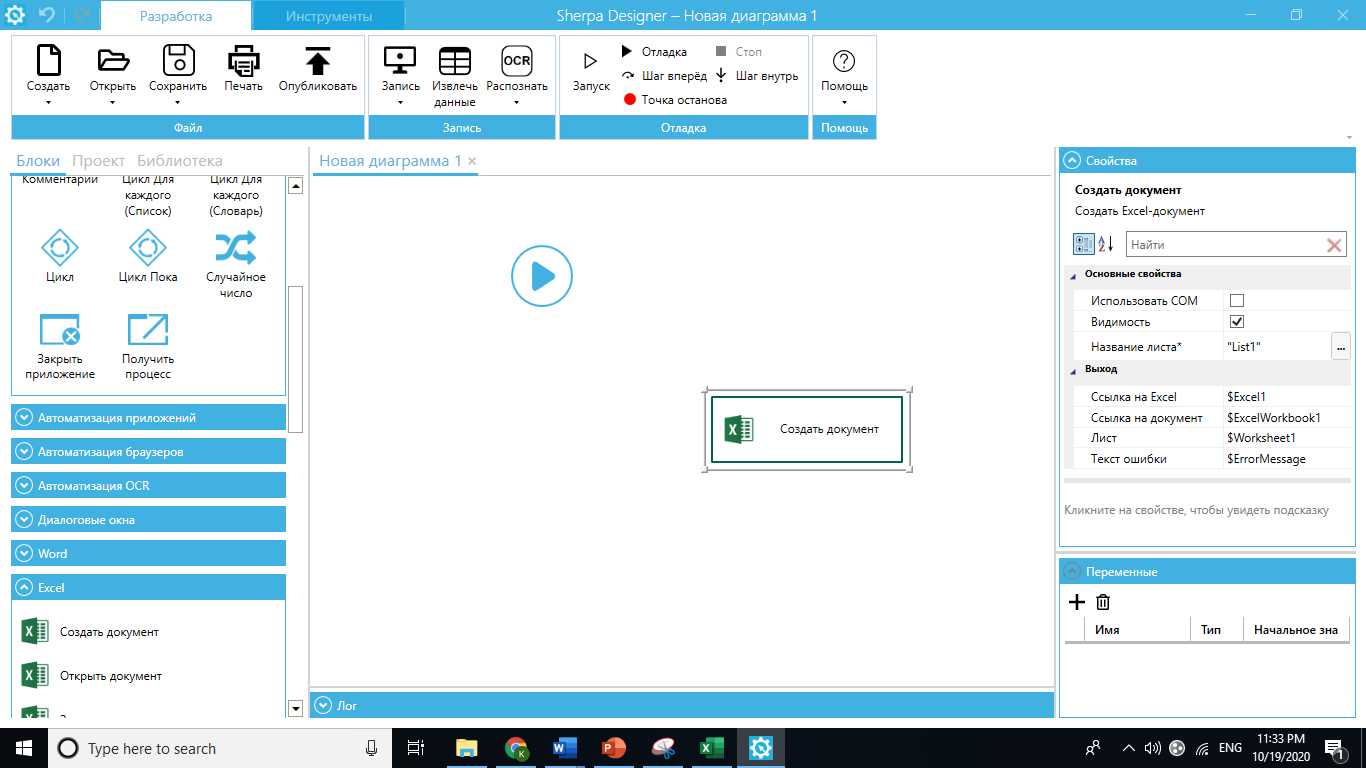 При создании нового Блока Диаграммы необходимо задать определенные Свойства Блока, которые определяют его поведение. Панель Свойства блоков позволяет просматривать и изменять Свойства выбранного Блока.  Свойства блоков в большинстве блоков относятся к двум категориям: - Основные свойства – предназначены для получения значений, необходимых для работы блока (входные данные);- Выход – предназначены для указания того, куда поместить выходные данных, в таких свойствах нужно указать переменные, в которые будут сохраняться результаты работы блока. Свойства блоков, определяющие их работу, могут быть заданы:Константами. Числа записываются как есть, а текстовые значения записываются в двойных кавычках. Переменными, имена которых должны начинаться со знака $.Выражениями – константами и переменными, функциями, методами их сочетаниями.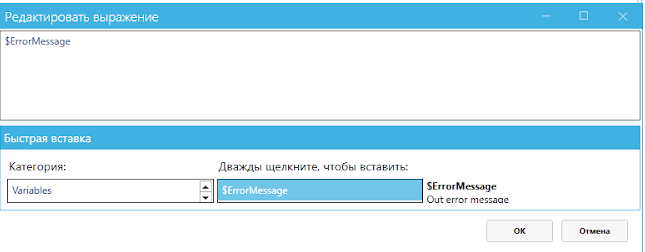 Для того, чтобы изменить Свойство введите значение в строке справа от названия свойства или используйте более удобный вариант  – окно Редактировать выражение. Для вызова окна Редактировать выражение нажмите на кнопку с многоточием в правой части строки Свойства.Не во все свойства блоков можно записать выражения. В те свойства, у которых нет кнопки с многоточием, можно записывать только константные значения, или выбирать их из предложенного списка.Переменные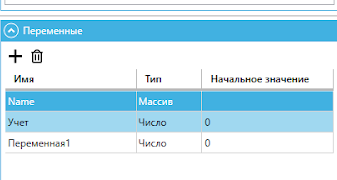 Переменные – это ячейки памяти робота, места для хранения необходимой в процессе его работы информации.Переменная — это контейнер, содержащий какое-либо значение. При этом в зависимости от типа переменной в ней могут храниться числа, текст, изображения, таблицы и т.д.  Панель Переменные в дизайнере предназначена для создания и удаления переменных текущей диаграммы, а также изменения их типа и начального значения. В режиме отладки данная панель также показывает текущее значение каждой из переменных. Подробнее смотрите в разделе 5.2 Работа с Переменными2.1.5 Лог 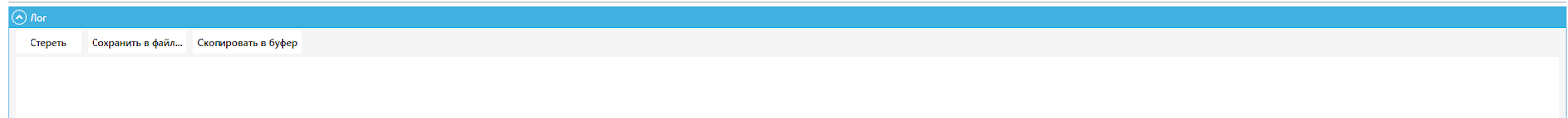 В нижней панели можно увидеть Лог важных действий программного робота - журнал работы робота. Автоматически в Логе появляются записи об ошибках, а также важные предупреждения от Дизайнера. Вы можете использовать Блок Лог для создания собственных записей в панели Лог во время работы сценария робота. Это удобно для отладки сценария, например, чтобы сообщить себе о том, что выполнение сценария достигло определенной точки, или о результате вычисления некоторого выражения.3. Sherpa Robot (Робот)3.1 О приложении Sherpa Robot  Sherpa Robot — это программа-агент для выполнения проектов, созданных в Sherpa Designer. Данное приложение позволяет запускать, просматривать список, управлять запуском и планировать исполнение бизнес-процессов. 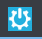 После установки и запуска Sherpa Robot  в системном трее отображается значок Если щелкнуть этот значок, в центре экрана появится окно SherpaRobot с перечнем всех доступных для запуска проектов (роботов), которые содержатся в папке MyRobots программы. Чтобы новый процесс появился в данном списке, сохраните его в папку MyRobots при публикации из Дизайнера. 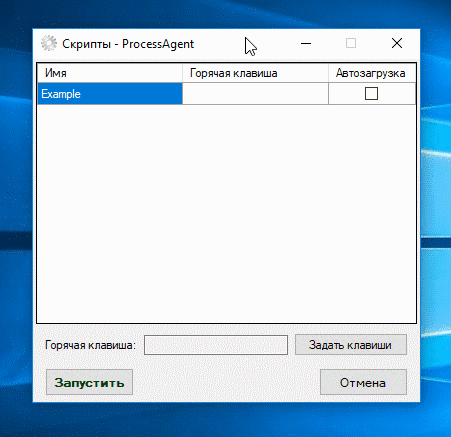 Имя – отображается Название проекта.Горячая клавиша – в данном поле можно задать сочетание клавиш, по которому может быть запущен проект. Автозагрузка – при установке флажка в этом поле процесс будет запускаться вместе с запуском программы-агента. Для того, чтобы процесс запускался при запуске Windows требуется добавить программу-агент в список автозагрузки.Запустить – запускает выбранный процесс, то есть запускает работу программного робота.При щелчке правой кнопкой мыши на значке Sherpa Robot в системном трее появится меню, в котором можно получить доступ к настройкам, к логам, регистрации лицензии, а также закрыть программу. 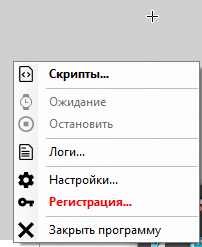 Sherpa Robot запускает проекты роботов, которые были Опубликованы, то есть проекты, которые упакованы в один файл запуска с расширением «.robot» и сохранены в папке «MyRobots».  Робот может быть запущен пользователем в так называемом обслуживаемом режиме (attended режим), когда робот работает на той же рабочей станции, что и человек, помогая пользователю с повседневными задачами. В этом случае Робот запускается пользователем.Робот может быть запущен автономно (unattended режим). На текущий момент автономный запуск Робота возможен через включение программы в автозагрузку или через запуск через командную строку Windows. После доработки Оркестратора возможности по автономному запуску Робота, планированию и поддержке очередей будут расширены, в том числе возможностью запуска в виртуальных средах. 4. Sherpa Orchestrator (Оркестратор)4.1 О веб-сервисе Sherpa Orchestrator(Оркестратор в разработке)Управляет роботами, определяет их состояние, назначает разным роботам разные задачи, контролирует их исполнение. Каждый программный робот является самостоятельным продуктом, а для управления парком роботов вы можете использовать Sherpa Orchestrator — единую панель управления.Для корректной работы программных роботов использование Sherpa Orchestrator не обязательно. Но пользоваться оркестратором можно даже при наличии одного робота. Оркестратор позволяет из пользовательского интефейса составлять расписание работы робота, контролировать результат выполнения, смотреть логи работы робота, управлять паролями и другими важными функциями жизнедеятельности программного робота.Основные возможности Sherpa Orchestrator:Определение состояния роботаАдминистрирование разрешений и доступов для роботаСоставление расписания для роботаВедение журнала – полное логирование действий роботаУправление лицензиями робота и установка обновленийНазначение задач роботамСводный отчет по исполнению задачВывод наглядных графиков по исполнению задач5. Основные Функции Sherpa Designer5.1 Запись действий пользователяИнтерфейсИнструмент Записи (рекордер) является важной частью Sherpa Designer, которая может помочь сэкономить большое количество времени при автоматизации бизнес-процессов. Эта функция позволяет легко записывать действия пользователя на экране, такие как запуск программ, клики на кнопках и гиперссылках веб-страниц, выбор элементов меню, вызов контекстного меню и т.д., и преобразовывать их в блоки бизнес-процесса. Рекордер используется для интерактивного захвата элементов управления в приложениях и браузерах, таким образом происходит автоматизированное создание сценария. Можно записать всю последовательность действий пользователя (работает только для левого, правого и двойного клика) или использовать пошаговую запись (доступен более широкий список записываемых действий). Выбор элементов управления в браузере происходит без использования кода веб-страниц, интерактивно.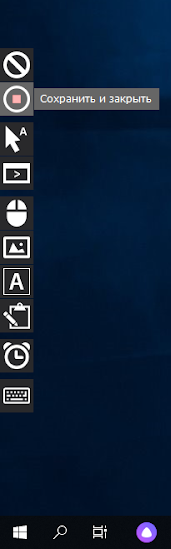 Кнопка Запись на основном верхнем меню или Запись из окна редактирования Селектора – вызывают меню инструмента Записи. Меню Записи появляется у левой границы экрана, при этом окно Sherpa Designer сворачивается. Меню Запись: 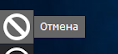 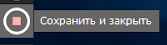 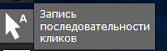 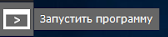 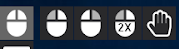 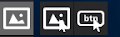 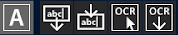 Во время Записи элементы пользовательского интерфейса выделяются красной рамкой, как показано на приведенном ниже снимке экрана, что позволяет быть уверенным в правильности выбора соответствующих кнопок, полей и меню.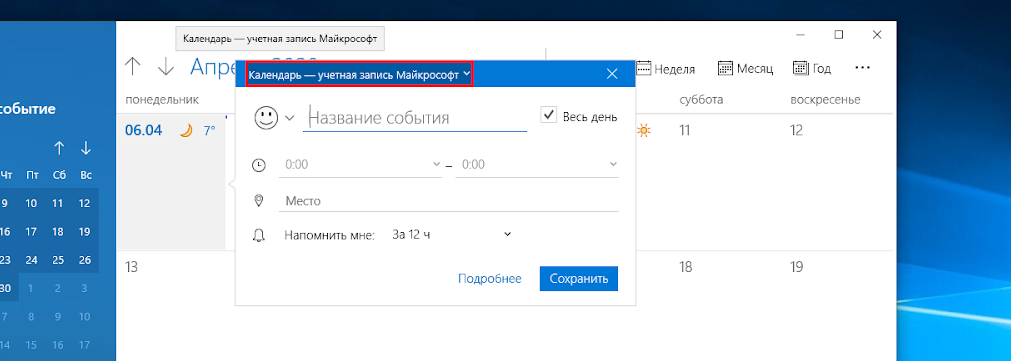 Блоки бизнес-процесса в Диаграмме, созданные с помощью Записи интерфейса пользователя, отличаются от Блоков, добавленных из палитры. Отличие заключается в наличие значка «фото», при наведении на который отображаются информативные снимки экрана, сделанные программой в момент выбора элемента управления. Маленьким крестиком показана точка, на которую пользователь кликнул при записи. 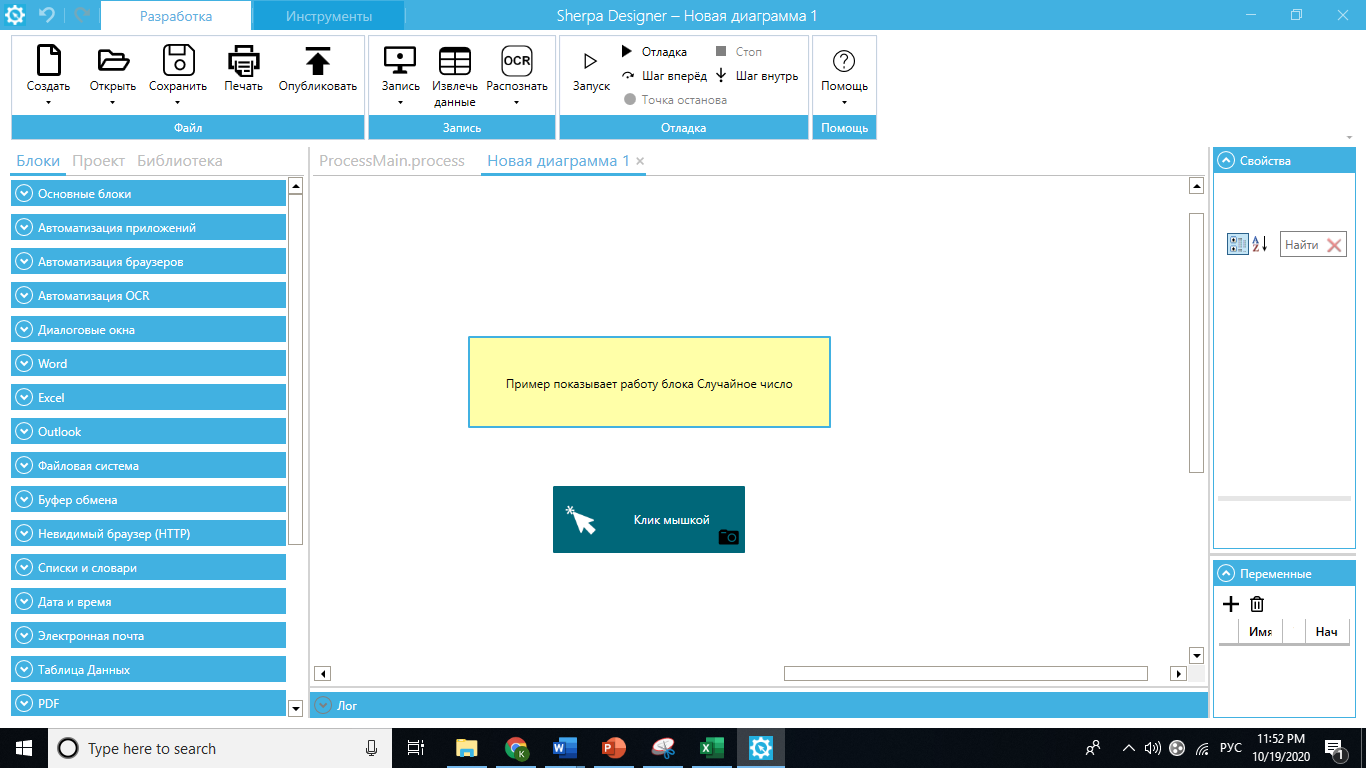 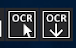 Функция Get OCR Text - получить текст с экрана методом распознавания образов.Во время Записи выделите элементы (область экрана) на которой нужно произвести поиск текста – то есть выделите область, в которой будет проводиться распознавание. Область ограничьте красной рамкой, которая появляется зажатием кнопки мыши. Распознавание текста проводится с помощью встроенных и внешних модулей распознавания: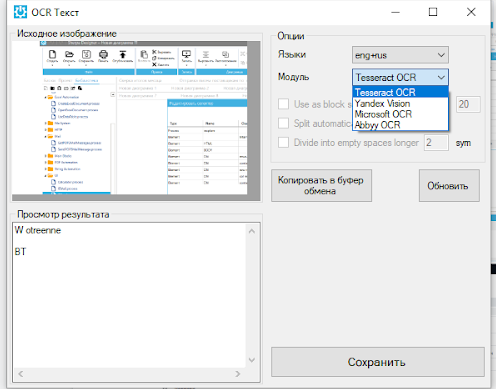 - Tesseract OCR- ABBYY OCR- Microsoft OСR- Yandex VisionВыберите нужный модуль распознавания. Вы можете сразу видеть результаты распознавания в окне слева. Если результаты распознавания верны, нажмите «Сохранить». Если результаты распознавания не удовлетворяют, выберите другой модуль распознавания из списка и нажмите Обновить или измените доступные настройки распознавания.Доступны для подключения следующие OCR:- Tesseract OCR- ABBYY OCR- Microsoft OСR- Yandex Vision5.2 Работа с ПеременнымиПеременная — это ячейка памяти, своеобразный контейнер, содержащий какое-либо значение. При этом в зависимости от типа переменной значениями могут быть числа, текст, изображения, таблицы и даже более комплексные объекты, такие как списки, словари, коллекции т.д.  Переменные в Дизайнере используются для хранения данных различных типов информации и её передаче между Блоками.Имя переменной является ее уникальным идентификатором, и оно определяет способ ее отображения и использования. Объявление переменнойЧтобы использовать переменную, требуется сначала ее создать, или, если использовать терминологию программистов, объявить переменную. Чтобы сделать это, нужно ввести символ $ за которым следует имя, которое вы хотите дать своей переменной. Имя переменной может быть любым, однако не должно содержать пробелов и специальных символов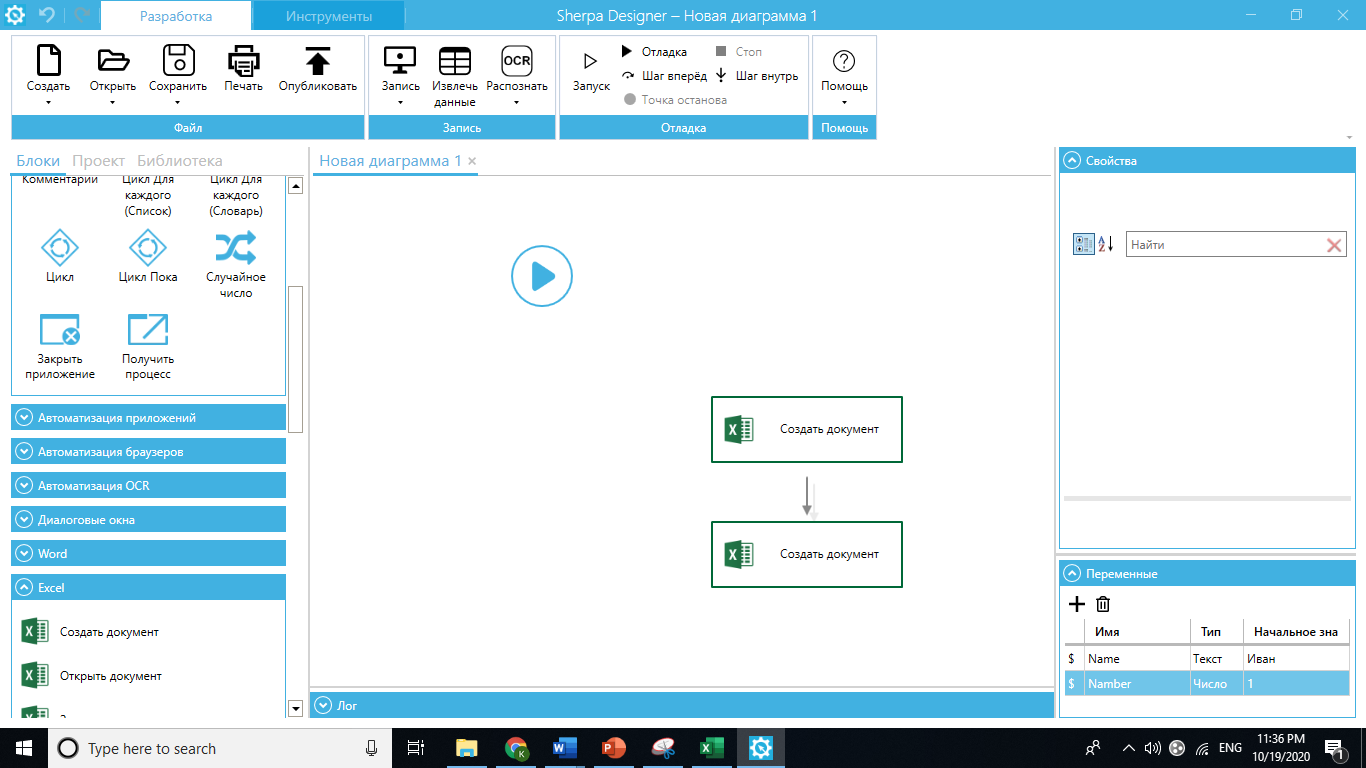 Однако желательно, чтобы оно было описательное, и было интуитивно понятно, какие данные содержит эта переменная. Не используйте только отдельные буквы, цифры или большие длинные фразы. Типы переменныхПоддерживается большое количество типов данных, которые хранятся в переменной: число, логические, текст, выражение (универсальное значение), картинка, массив, словарь, дата и время и другие.Во многих Свойствах Блоков по умолчанию уже указаны названия Переменных (например, переменная $ProcessID на картинке). Вы можете использовать их в своих проектах, изменять или вводить собственные переменные. Если вы хотите использовать переменную, установленную по умолчанию, то добавьте ее в панель «Переменные», то есть явным образом укажите использование данной переменной. Назначьте тип и начальное значение каждой переменной. Этот шаг не является обязательным, то есть переменная будет работать даже без добавления переменной в панель «Переменные». В режиме отладки при проходе по шагам сценария и остановке на отдельном блоке на панели Переменные отобразится текущее значение переменных. Таким образом, если ранее переменная не была объявлена на панели «Переменные», при отладке невозможно будет посмотреть текущее значение переменной.Существует два вида переменных: - Системные переменные, которые по умолчанию уже существуют при создании диаграммы- Пользовательские переменные, которые можно создавать самостоятельноПри создании собственных переменных необходимо указать тип данных новой переменной. Sherpa Designer использует неявную типизацию. Это значит, что если вы попытаетесь присвоить переменной выражение или константу с другим типом данных, это в большинстве случаев не приведет к ошибке, и переменная изменит свой тип данных автоматически. Однако это может привести к неправильному отображению текущего значения переменной на панели Переменные при отладке, а также к неявным ошибкам в работе алгоритмов. Поэтому рекомендуем всегда явным образом объявлять и устанавливать правильный тип данных используемым переменным.Использование переменной Если вам нужно передать данные между разными Блоками, воспользуйтесь переменными, например, установите пароль в одном Блоке и проверьте правильность его ввода в другом Блоке. Для этого сначала создайте переменную в панели Переменные. После создания данную переменную можно будет использовать в свойствах любого Блока в данном проекте, в том числе в других Диаграммах. 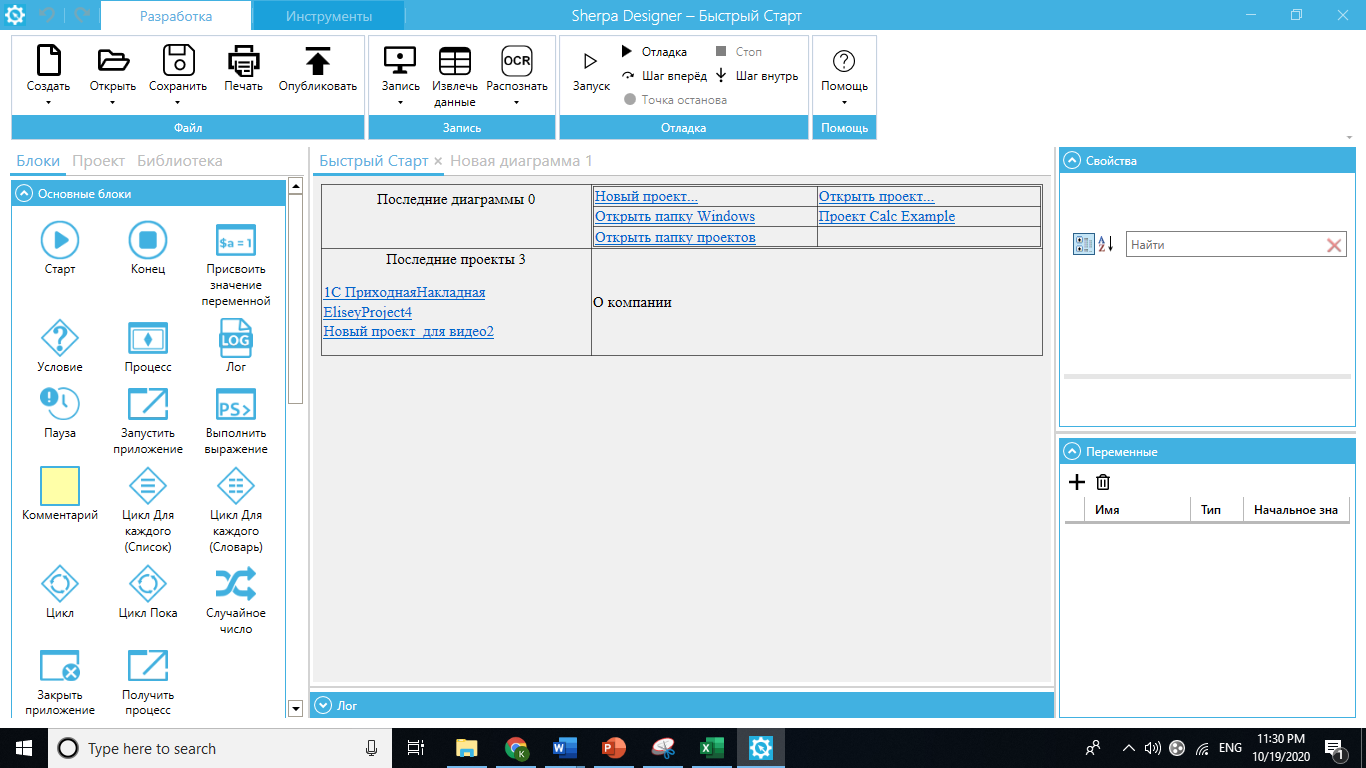 Как только переменная объявлена (то есть на панели Переменные заданы имя, тип и начальное значение переменной), ей можно присвоить значение с помощью Блока Assign Variable. С помощью этого же блока можно присвоить одной переменной значение из другой переменной или вычислить результат арифметического выражения, использовать математические, логические, строковые и другие функции и методы.Если вы объявите переменную и присвоите ей значение, заключенное в кавычки, то Sherpa Designer будет обрабатывать переменную как строку: $Текст = “Привет”5.3 Работа с ВыражениямиДля удобства работы с выражениями используйте окно «Редактировать выражения». Окно вызывается из панели Свойства блока нажатием на многоточие рядом с любым свойством, которое поддерживает использование выражений.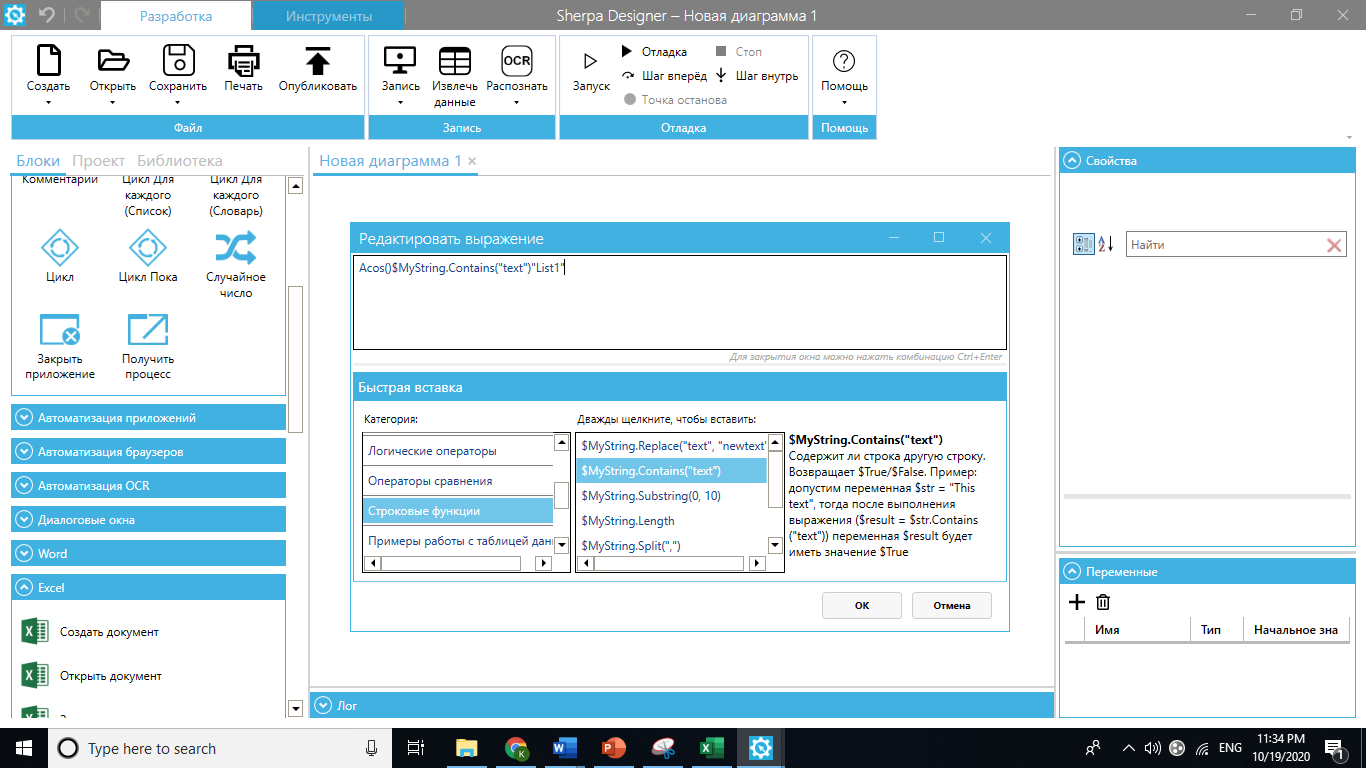 Окно «Редактировать выражение» предназначено для формирования выражений, которые могут быть использованы в качестве условий для проверки, формул для вычисления значений и т.д.  Редактор позволяет создавать и редактировать ранее созданные выражения без привлечения разработчиков системы, силами подготовленного пользователя или администратора. В нижней части данного окна есть справка по функциям. Выберите категорию функций и саму функцию, чтобы увидеть подсказку по ее использованию в выражении. Дважды кликните на функции или примере использования выражения чтобы вставить его в текущее редактируемое выражение.5.4 Структура выраженийВыражения в системе используются для наложения различных условий на данные при поиске данных, отборе данных для отчетов, проверке правильности ввода данных и т.д.  Выражения могут быть записаны в виде математических функций, даты и произвольных выражений (написанных на языке выражений, который похож на язык PowerShell).  В выражениях могут быть использованы константы, переменные, математические функции или методы.Когда вы используете выражение в свойстве Блока, то в момент, когда выполнение сценария дошло до этого Блока, вычисляются значения выражений, при этом берутся текущие значений всех используемых в выражении переменных. Результат вычисления выражения используется как значение свойства, в котором это выражение было записано. Свойства, которые размещены в разделе Выход, не допускают использования выражений. В них необходимо записать имя переменной, в которую Блок должен поместить результат своей работы.Блок Выполнить выражение в свойствах Выражения позволяет использовать выражения расширенного формата, которые похожи на выражения на скриптовом языке PowerShell. В них в том числе можно использовать явные присвоения. Выражение записывается $Имяпеременной, затем следует знак равенства (=), а за ним значение, которое вы хотите присвоить. Для указания переменной используйте ключевой символ $. Для присваивания значений переменным использоваться оператор присваивания "=".5.5 Функции в выраженияхФункции предназначены для удобных манипуляций над значениями переменных внутри выражений. Некоторые из задач, которые решаются функциями, могут быть также решены отдельными блоками, однако использование функций внутри выражений позволяет сократить количество блоков и промежуточных переменных в диаграмме, а также ускорить разработку сценариев роботов. Sherpa RPA предоставляет несколько десятков функций для выполнения математически операций, работы со строками, с датой и временем, со списками, словарями и другими структурами данных. При использовании функции в выражении нужно написать название функции, а затем в скобках указать один или несколько её аргументов, то есть входных данных, с которыми она будет работать. Аргументами функции могут быть любые корректные выражения, однако их тип должен соответствовать тому типу данных, который данная функция ожидает увидеть в данном аргументе.Например, функция Round() позволяет округлить значение числа, которое было передано ей в качестве аргумента, то есть указано в скобках. При этом вместо числа можно указать имя переменной, в которой содержится нужное число, или даже целое выражение, состоящее из констант, переменных и других функций. Ниже приведены примеры корректного использования функции Round().Round(5.5) – округлит число 5.5 и вернёт результат 6. Обратите внимание, что разделителем десятичных дробей является точка, а не запятая. Если вы попробуете вызвать функцию вот так: Round(5,5), то результатом будет число 5, а не 6. Объясняется это тем, что запятая в функциях разделяет аргументы. Программа предположит, что в функцию было передано два аргумента вместо одного. Это не приведет к ошибке, но так как функция Round() ожидает только один аргумент, то будет использовать число 5 как входное значение, соответственно и на выходе также будет выдано число 5.Round($МояПеременная) – если в переменную $МояПеременная предварительно было записано число 5.5 – также вернёт значение 6.Round($МояПеременная + 5) – следуя предыдущему примеру, вернет число 11.Round($МояПеременная + Round($МояПеременная)) –следуя предыдущим примерам, вернет число 12.Round(“Привет!”) – приведет к ошибке, так как в качестве аргумента функция Round() ожидает число, а не текстовую строку.Если вы подставите функцию Round() или какую-либо другую функцию в выражение, то результат работы функции будет использован при вычислении значения выражения в том месте, в котором вы подставили функцию. То есть результат вычисления выражения “5 + Round(5.5)” будет 11.Список всех доступных функций вместе с описаниями их работы и примерами применения вы можете найти в справочнике в нижней части окна Редактировать выражение. 5.6 Методы в выраженияхМетоды похожи на функции, однако они всегда относятся к переменной определенного типа (например, к строке, к числу, к словарю) и служат для работы именно с этим типом переменной. При этом название метода записывается после названия переменной через точку. Метод может не иметь аргументов, и тогда после него не нужно писать скобки. Некоторые методы как и функции могут иметь один или несколько аргументов, которые записываются в скобках после имени метода. Методы могут только возвращать значение, а могут изменять значение и состояние той переменной или того объекта, к которому принадлежат.Примеры использования методов:$МояТекстоваяСтрока.Length – метод Length используется с текстовыми строками, списками, словарями и некоторыми другими составными типами данных. При использовании с текстовыми строками метод Length возвращает их длину в символах (количество символов, из которых состоит строка), а при использовании с составными типами данных (списками, словарями) – возвращает количество их элементов. Метод Length не требует указания аргументов и поэтому используется без скобок.$MyString.Replace("text", "newtext") – метод Replace используется с текстовыми строками, ищет в строке все вхождения текста, заданного в первом аргументе, и меняет их на текст, заданный во втором аргументе. Как и с функциями, в качестве аргументов можно использовать не только константы, но и другие переменные, а также выражения с ними. Метод Replace не изменяет исходную строку, а возвращает результат своего выполнения. То есть его, например, можно использовать в блоке Assign, чтобы присвоить возвращенную в результате работы этого метода строку новую другой переменной. Методы могут быть использованы друг за другом «цепочкой». Например, следующее выражение корректно, и его результатом будет длина новой строки, полученной после замены всех вхождений «text» на «newtext» в строке, хранящейся в переменной $MyString:$MyString.Replace("text", "newtext").LengthНекоторые методы дают доступ к отдельным элементам составных объектов, и тогда их называют «свойствами». Например, если вы используете блок Get POP3 Mail Messages для получения новых email-сообщений, полученные сообщения будут сохранены в переменной, указанной в свойстве Result. Допустим, там указана переменная $Result. Тип этой переменной – список объектов типа MailMessage. Допустим, вы хотите получить доступ к адресу отправителя первого из полученных сообщений. Так как $Result в данном случае – это список, можно получить доступ к первому его элементу через указание индекса в квадратных скобках: $Result[0]. Не забывайте, что индексы всех состаных элементов начинаются с нуля, а не с единицы. Так мы получим доступ к составному объекту MailMessage, в котором хранится вся информация о каждом сообщении в отдельности. Справочник в нижней части окна Редактировать выражение нам подсказывает, что адрес отправителя сообщения содержится в свойстве From и его подсвойстве Address. Таким образом, чтобы получить доступ к адресу отправителя в первом полученном сообщении, нам нужно воспользоваться вот таким выражением:$Result[0].From. AddressРезультат вычисления этого выражения будет представлять собой текстовую строку. Её можно затем вывести на экран, записать в файл, в ячейку таблицы и т.д. Вспомнив о том, что методы и свойства можно «нанизывать» друг на друга, мы можем узнать длину адреса отправителя письма в символах с помощью вот такого выражения:$Result[0].From. Address.LengthИли же мы можем заменить в адресе отправителя письма символ «@» на строку «-at-» с помощью вот такого выражения:$Result[0].From. Address.Length.Replace("@", "-at-")Как и в случае с функциями, список всех доступных методов, их аргументов и примеры их использования вы можете посмотреть в справочнике окна Редактировать выражение. Там же вы можете найти примеры формирования аргументов некоторых специальных функций. Например, в разделе «DataTime Formats» содержатся примеры аргументов для функций и блоков форматирования даты и времени. И там же вы сможете найти примеры разложения на отдельные свойства составных объектов. Например, все свойства упомянутого выше объекта MailMessage содержатся в разделе «Mail Message examples» справочника.5.7 Пример использования переменной и работы с выражениямиTODO5.8 СелекторыО СелекторахПрограммному роботу для имитации конкретных действий в интерфейсе пользователя (операционной системе, программах, веб-страницах) необходимо взаимодействовать с различными окнами, кнопками, раскрывающимися списками, гиперссылками и так далее. В действиях с экранными формами Sherpa RPA осуществляет поиск (перебор) положения элементов на экране. При этом выбор нужного элемента на экране – это сложная задача, перебор может осуществляться среди нескольких тысяч элементов, которые присутствуют на экране.   Достаточно часто признаки элементов управления, по которым их можно найти на экране (названия, подписи, системные свойства и дескрипторы) подвержены динамическим изменениям, например, заголовок веб-страницы может измениться во время процесса автоматизации.Для решения этой проблемы Дизайнер использует так называемые Селекторы. Селекторы хранят атрибуты элемента графического интерфейса пользователя в виде набора инструкций в формате XML, которые подсказывают роботу, как найти тот или иной элемент управления на экране.В большинстве случаев Селекторы автоматически генерируются Дизайнером в процессе записи действий пользователя и не требуют дополнительного ввода от пользователя, особенно если автоматизируемые приложения имеют статический интерфейс пользователя.Однако в некоторых программах используются изменяемые макеты и атрибуты с изменчивыми значениями, например в веб-приложениях. Дизайнер не может предсказать эти изменения, поэтому некоторые селекторы, возможно, придется создавать или редактировать вручную.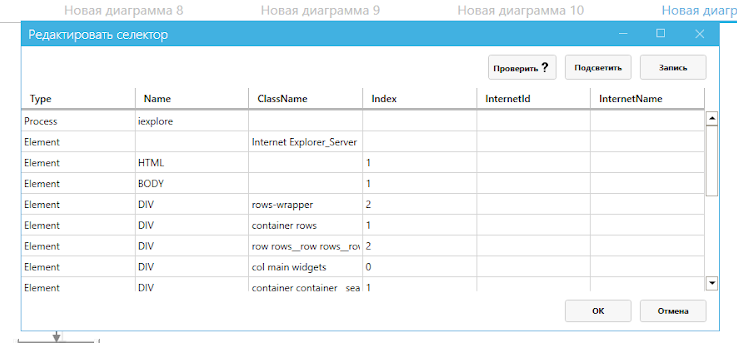 Окно Редактировать селекторОкно Редактировать селектор вызывается из правой панели Свойства селектора (только для тех блоков, в которых есть селекторы) нажатием на кнопку с многоточием.  Все блоки, связанные с графическими элементами, обладают этим свойством. Селектор доступен и в случае, когда Блоки добавляются в Проект с помощью инструмента Запись, и в готовых блоках для операций с экранными формами (UI Automation) из палитры.Окно Редактировать селектор позволяет просмотреть автоматически сгенерированный селектор и изменить сам селектор и его атрибуты.  Вы можете включать или исключать определенные атрибуты или добавлять подстановочные знаки в динамически изменяющиеся значения.Кнопка Проверить проверяет заданное в селекторе позиционирование элемента, то есть в результате Проверки может выдаваться два состояния:Ошибка при проверке 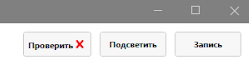 Проверка прошла успешно, элемент с заданным в Селекторе положением найден на экране.Кнопка Подсветить - указывает на элемент пользовательского интерфейса, подсвечивает сам элемент и элементы верхнего уровня на пути к нему красными рамками. Выделение пропадает автоматически через несколько секунд.Кнопка Запись – запускает процедуру записи Селектора путем клика на нужном элементе управления на экране.Зайдите в Selector и нажмите Запись. Окно SherpaDesigner (с открытым окном Редактирования селектора) сворачивается. В верхней части экрана появится подсказка для работы в режиме Записи. Выбирайте нужное действие для вашего бизнес-процесса, то есть нужный элемент на экране и кликайте на него. Обратите внимание, элементы перед кликом должны подсветиться (то есть должна появиться красная рамка). Если подсветка не появляется автоматически или пропадает, то для подсветки нужного элемента, необходимо нажать клавишу Shift на клавиатуре. Подсветка нужна, чтобы точно выбрать элемент под мышкой.Варианты записи клика:- кликнуть левой кнопкой мыши;- нажать левый Ctrl, что эмулирует нажатие клика левой кнопкой мыши;- нажать правый Ctrl, что эмулирует нажатие правой кнопки мыши, то есть, во многих приложениях, вызов контекстного меню;- эмуляция задержки курсора мыши над элементом записывается с помощью клавиши Shift.Из окна редактирования Селектора записывается только одно действие (клик, вставка, зависание над кнопкой и т.д.), в отличие от использования инструмента Записи через основное меню, когда вы можете записать несколько действий сразу. То есть после совершения действия (клика) пользователь автоматически возвращается в окно редактирования Селектора. После возврата в окно редактирования Селектора рекомендуем использовать кнопки «Подсветить» или «Проверить», чтобы проверить правильно ли выбран элемент. Если элемент выбран неправильно, то можно повторить попытку, нажав кнопку Запись, или найти и исправить ошибку в строках Селектора вручную. Настройка селектора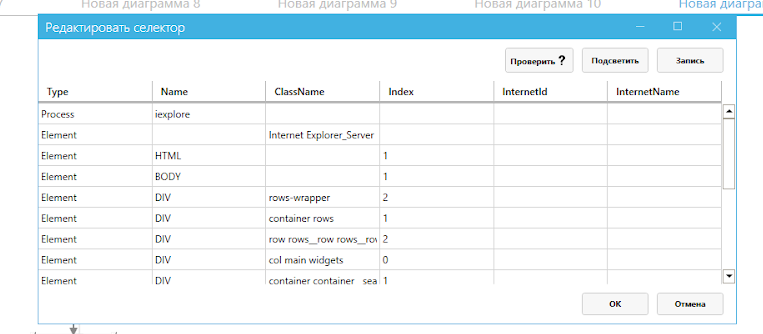 Каждая строка селектора имеет один или несколько атрибутов, помогающих правильно идентифицировать точное местоположение выбранного участка экрана. Атрибуты отображают, в какой программе идет запись, в каком окне и элементе, а также конкретный уровень выбранного элемента с помощью таких атрибутов как Type, Name, ClassName, ControlType, ID. Каждый атрибут может имеет присвоенное значение, по которому будет осуществляться поиск.  Важно выбрать атрибуты с постоянным значением. Если значение атрибута изменяется при каждом запуске приложения, то селектор не сможет правильно идентифицировать элемент. В этом случае рекомендуем отказаться от использования данного атрибута (оставить его значение пустым). Кроме того, в сложных случаях вы можете воспользоваться символами замены или подстановкой значения атрибута или части атрибута из переменной:Звездочка (*) заменяет любое количество символов в значении атрибута;Знак вопроса (?) заменяет один символ в значении атрибута;$ИмяПеременной – использование имени переменной, начинающегося на символ $, позволяет вставить значение этой переменной вместо значения атрибута или его части.6.  Справочник блоковОсновные блокиСтартС блока Старт начинается работа диаграммы. В диаграмме может быть только один такой блок.КонецБлок обозначает завершение работы сценария или возврат из диаграммы подпроцесса в основной процесс. В диаграмме можно использовать более одного блока Конец. В диаграмме подпроцесса должен быть хотя бы один такой блок, иначе после завершения работы подпроцесса не произойдёт возврат в основной процесс.Присвоить значение переменнойБлок устанавливает новые значения для одной или нескольких переменных. Новое значение переменной может быть как константой (числом, текстовой строкой), так и выражением с использованием других переменных и/или функций. В новом значении переменной разрешено использовать выражение с участием этой же переменной. Не забудьте, что здесь и в других блоках используемые в выражениях названия переменных должны начинаться с символа $, а строковые константы должны заключаться в кавычки. Переменная может быть выбрана из числа объявленных в панели Переменные, также может быть вручную введено имя новой переменной или ранее использовавшейся в других блоках переменной, даже если эта переменная не была объявлена в панели Переменные. Примеры выражений, которые можно использовать в свойствах Значение, доступны по нажатию на кнопки ... рядом с соответствующими свойствами.УсловиеБлок проверяет указанное условие на истинность и, в зависимости от результата, выполнение сценария продолжается в сторону выхода "Да" (условие выполнилось) или "Нет" (условие не выполнилось). Например, условие $a == "Привет" проверяет, равно ли значение переменной $a значению "Привет", а условие $Result > 5 проверяет, превышает ли значение переменной $Result значение 5. Условие может содержать математические и логические операции, константы, функции, другие переменные и т.д. Примеры выражений, которые можно использовать в условиях, доступны по нажатию на кнопку ... рядом со свойством Условие.ПроцессБлок позволяет создавать сценарии, состоящие из нескольких диаграмм. Выполнение сценария продолжится с блока Старт указанной диаграммы проекта. Выполнение сценария вернётся к текущему блоку и продолжится в текущей диаграмме как только будет достигнут блок Конец во внешней диаграмме.ЛогПозволяет выводить в лог произвольные сообщения и/или значения переменных в процессе работы сценария робота. Сообщения будут доступны для просмотра в панели Лог программы-дизайнера, а также в текстовых файлах логов программы-робота.ПаузаПриостанавливает выполнение работы сценария на заданное времяЗапустить приложениеЗапускает указанное приложение с заданными параметрамиВыполнить выражениеВыполнение одного или нескольких выражений на языке, совместимом с PowerShellКомментарийБлок позволяет разместить в диаграмме любой текстовый комментарий. Блок не является частью сценарияЦикл Для каждого (Список)Перебирает все элементы в заданном Списке, в каждой итерации цикла присваивает текущий элемент переменной, которая указана в свойстве Элемент, а затем выполнение сценария продолжается в сторону выхода Элемент данного блока (в так называемое "тело цикла"). После перебора всех элементов списка выполнение сценария продолжается в сторону нижнего выхода блока. Не забудьте соединить выход последнего блока в теле цикла со входом данного блока или какого-либо из предшествующих блоков.Цикл Для каждого (Словарь)Перебирает все элементы (пары Ключ-Значение) в заданном Словаре, в каждой итерации цикла присваивает текущий элемент словаря переменным, которые указаны в свойствах Ключ и Значение, а затем выполнение сценария продолжается в сторону выхода Элемент данного блока (в так называемое "тело цикла"). После перебора всех элементов Словаря выполнение сценария продолжается в сторону нижнего выхода блока. Не забудьте соединить выход последнего блока в теле цикла со входом данного блока или какого-либо из предшествующих блоков.ЦиклЦикл позволяет повторить цепочку действий (блоков) несколько раз и при этом посчитать количество итераций цикла, записывая текущее количество в специальную переменную (указанную в свойстве Цикл), которую можно затем использовать в других блоках. При первом входе в блок значение переменной из свойства Цикл приравнивается к Начальному значению, а затем выполнение сценария продолжается в сторону выхода Цикл данного блока (в так называемое "тело цикла"). Как только выполнение сценария вновь дойдет до данного блока, значение переменной Цикл увеличится на значение Шаг, и вновь произойдёт переход в сторону выхода Цикл. Как только значение переменной Цикл станет больше или равно Конечному значению, выполнение сценария продолжится в сторону нижнего выхода блока. Не забудьте соединить выход последнего блока в теле цикла со входом данного блока или какого-либо из предшествующих блоков.Цикл ПокаЦикл позволяет повторить цепочку действий (блоков) несколько раз, пока выполняется условие, заданное в виде выражения. При каждом входе в блок проверяется выражение, указанное в свойстве Условие, и если оно истинно, то выполнение сценария продолжится в сторону выхода Условие данного блока (в так называемое "тело цикла"). Как только при очередном проходе через данный блок Условие перестало выполняться, сценарий продолжится в сторону нижнего выхода блока. Не забудьте соединить выход последнего блока в теле цикла со входом данного блока или какого-либо из предшествующих блоков.Случайное числоГенерация случайного числа с заданными параметрамиЗакрыть приложениеЗакрывает указанное приложениеПолучить процессНайти процесс по заданным параметрам и вернуть его IDАвтоматизация приложенийКлик мышкойКлик мышкой по элементу приложения - кнопке, чекбоксу, полю ввода, элементу в списке, пункту меню и т.д. Клик может быть произведен даже в том случае, если элемент не виден на экране (нужна прокрутка окна или списка). Данный блок также может быть использован для выбора элемента списка по его тексту или порядковому номеру.Удерживать курсорУдержание курсора над элементом пользовательского интерфейса в течение заданного времениОжидать появлениеОжидание появления элемента пользовательского интерфейса на экранеОжидать исчезновениеОжидание исчезновения элемента пользовательского интерфейса с экранаПолучить текстПолучение видимого текста элемента пользовательского интерфейса (надписи, текстового поля, пункта меню и т.д.)Задать текстЗадать текст элементу пользовательского интерфейса (например, полю редактирования). Данный блок работает быстрее, чем блок Нажать клавиши, но в зависимости от типа приложения и элемента управления может не приводить к желаемому результату. В таком случае используйте блок Нажать клавиши.Клик по изображению с экранаДанный блок позволяет во время разработки робота сохранить изображение участка экрана и записать координаты клика относительно этого изображения, а затем во время работы сценария робот найдет аналогичный участок экрана (даже если он находится в другом месте экрана), а затем произведет клик на точке с запомненными ранее координатами относительно верхнего левого угла изображения.Клик по изображению с элементаДанный блок позволяет во время разработки робота сохранить изображение участка элемента управления (окна приложения, панели или другого элемента внутри окна) и записать координаты клика относительно этого изображения, а затем во время работы сценария робот найдет аналогичный участок экрана (даже если он находится в другом месте экрана), а затем произведет клик на точке с запомненными ранее координатами относительно верхнего левого угла изображения.Копировать в буфер обменаКопировать текст элемента пользовательского интерфейса в буфер обменаВставить из буфера обменаВставить текст из буфера обмена в элемент пользовательского интерфейсаНажать клавишиЭмуляция нажатия клавиш на клавиатуре. Может эмулировать как непрерывный ввод текста, так и нажатия комбинаций клавиш, а также любые сочетания специальных клавиш и текста. В составе комбинаций могут использоваться не только клавиши клавиатуры, но и мыши.Извлечь данныеБлок позволяет извлечь однотипные структурированные данные из приложений (таблицы документов Word, Excel, PDF), а также из веб-страниц (результаты поиска, элементы меню, списки, таблицы и т.д.) и поместить их в переменную в виде Таблицы Данных. Для указания необходимого источника данных и настроек извлечения воспользуйтесь кнопкой Извлечь данные на панели инструментов Дизайнера или кнопкой Запись в окне редактирования Селектора данного блока.Проверить наличие элементаПроверяет наличие заданного элемента пользовательского интерфейса на экране. Если элемент найден, то выполнение сценария продолжится через выход "Да", иначе - через выход "Нет".Автоматизация браузеровЗапустить IEЗапуск Internet ExplorerЗапустить ChromeЗапуск Google ChromeЗакрыть вкладку браузераЗакрывается заданная вкладка указанного браузераКлик мышкойКлик мышкой по элементу веб-страницы (ссылке, кнопке, полю редактирования, переключателю, галочке, картинке и т.д.). Клик может быть произведен даже в том случае, если элемент находится за пределами экрана (требуется прокрутка страницы). Если после клика была открыта новая вкладка браузера или новое окно браузера, вы можете продолжить работу как со старой, так и с новой вкладками.Получить текстПолучить текст или значение атрибута заданного элемента веб-страницы (заголовка, ссылки, поля редактирования, текстового блока и т.д.)Задать текстЗадать текст элементу веб-страницы (например, полю редактирования) или присвоить значение атрибуту элемента. В задачах эмуляции пользовательского ввода данный блок работает быстрее, чем блок Нажать клавиши, но в зависимости от типа веб-страницы и элемента управления может не приводить к желаемому результату. В таком случае используйте блок Нажать клавиши.Посчитать элементыПолучить количество однотипных элементов на веб-странице по заданному селекторуОжидать появлениеОжидание появления элемента на веб-странице или на экранеОжидать исчезновениеОжидание исчезновения элемента с веб-страницы или с экранаПроверить наличие элементаПроверяет наличие заданного элемента в веб-странице. Если элемент найден, то выполнение сценария продолжится через выход "Да", иначе - через выход "Нет".Запустить код JavaScriptЗапускает код JavaScript в веб-странице на указанной вкладке браузераОбновить страницуОбновляет страницу на указанной вкладке браузераДействие "Назад"Производит действие "Назад" (возврат на предыдущую страницу) в указанной вкладке браузераДействие "Вперед"Производит действие "Вперед" (переход на следующую страницу) в указанной вкладке браузераПрисоединиться к браузеруНаходит процесс указанного браузера и в нем указанную вкладку, а затем возвращает их идентификатор, который может затем использоваться в других блоках для работы с именно этой вкладкой браузераИзвлечь данныеБлок позволяет извлечь однотипные структурированные данные из веб-страниц (результаты поиска, элементы меню, списки, таблицы и т.д.) и поместить их в переменную в виде Таблицы Данных. Для указания необходимого источника данных и настроек извлечения воспользуйтесь кнопкой Извлечь данные на панели инструментов Дизайнера или кнопкой Запись в окне редактирования Селектора данного блока.Нажать клавишиЭмуляция нажатия клавиш на клавиатуре. Может эмулировать как непрерывный ввод текста, так и нажатия комбинаций клавиш, а также любые сочетания специальных клавиш и текста. В составе комбинаций могут использоваться не только клавиши клавиатуры, но и мыши.Выбрать значение из спискаВыбор значения в списке или выпадающем спискеОчистить кэш селекторовОчистка внутреннего кэша селекторов. При использовании селекторов для ускорения поиска элементов на странице используется внутренний кэш. В кэш заносится информация об элементе после его успешного определения, и в дальнейшем при поиске элемента сначала проверяется кэш. Если в кэше присутствует информация по данному селектору, то она извлекается из него, что существенно ускоряет работу робота. Однако, в некоторых случаях, данный кэш может негативно сказываться на работе сценария. Часто это наблюдается при циклической обработке каких либо однотипных элементов на одной странице, например результатов поиска. В таких случаях рекомендуем очищать кэш при запуске каждой итерации перебора однотипных элементов на странице.Кэшировать селекторыУправление внутренним кэшем селекторов. При использовании селекторов для ускорения поиска элементов на странице используется внутренний кэш. В кэш заносится информация об элементе после его успешного определения, и в дальнейшем при поиске элемента сначала проверяется кэш. Если в кэше присутствует информация по данному селектору, то она извлекается из него, что существенно ускоряет работу робота. Однако, в некоторых случаях, данный кэш может негативно сказываться на работе сценария. Часто это наблюдается при циклической обработке каких либо однотипных элементов на одной странице, например результатов поиска. В таких случаях рекомендуем отключать кэш с помощью данного блока. Если в проекте не используется ни один такой блок, то по умолчанию кэш селекторов включен.Автоматизация OCRКлик по распознанному текстуДанный блок позволяет во время разработки робота задать область экрана (окно приложения, панель или другой элемент внутри окна), одно или несколько слов, и записать координаты клика относительно расположения этих слов внутри области экрана, а затем во время работы сценария робот распознает весь текст из заданной области экрана с помощью технологии OCR, найдет аналогичный участок экрана с заданным текстом, а затем произведет клик на точке с запомненными ранее координатами относительно верхнего левого угла найденного текста. Вы можете выбрать один из нескольких доступных оффлайновых и онлайновых модулей OCR. Этот блок особенно полезен для клика по элементам управления в приложениях и на веб-страницах, в которых не удаётся найти стабильные селекторы для требуемого элемента, или же если окно приложения выглядит для операционной системы как одна картинка (например в случае работы с приложением через средства удаленного доступа).Распознать текст с экранаДанный блок позволяет во время разработки робота задать область экрана (окно приложения, панель или другой элемент внутри окна), а затем во время работы сценария робот распознает весь текст из заданной области экрана с помощью технологии OCR и записывает результат распознавания в указанную текстовую переменную. Вы можете выбрать один из нескольких доступных оффлайновых и онлайновых модулей OCRРаспознать текст из изображенияРаспознавание текста из указанного графического файла. Вы можете выбрать один из нескольких доступных оффлайновых и онлайновых модулей OCRДиалоговые окнаОкно с сообщениемПоказать пользователю модальное диалоговое окно с заданным заголовком, текстом и набором кнопок. Если используется окно с несколькими кнопками, блок позволяет записать в переменную текстовую константу, соответствующую нажатой пользователем кнопке.Окно для ввода текстаПоказать модальное диалоговое окно, предназначенное для получения информации от пользователяWordСоздать документСоздать Word - документОткрыть документОткрыть Word - документЗакрыть документЗакрыть Word - документСохранить документСохранить Word - документПолучить текст из документаСчитать текст из Word - документаЗаписать текст в документЗаписать текст в Word - документДобавить параграфДобавить новый параграф в Word-документЗаменить текстОсуществить замену текста в Word - документеЗаменить все переменные в текстеОсуществить замену всех переменных %variable%  в текстеРаспечатать документОтправить на печать Word - документСчитать таблицыСчитать таблицы из Word - документаЗаписать таблицыЗаписать таблицы в Word - документExcelСоздать документСоздать Excel-документОткрыть документОткрыть Excel-документЗакрыть документЗакрыть Excel-документСохранить документСохранить Excel-документПолучить значение ячейкиСчитать значение из ячейки Excel-документаЗаписать значение в ячейкуЗаписать значение в ячейку Excel-документаЗагрузить Таблицу ДанныхЗагрузитьТаблицу Данных из Excel-документаСохранить Таблицу ДанныхСохранить Таблицу Данных в Excel-документДобавить листДобавить лист в Excel-документКопировать ячейкиКопировать значение одних ячеек в другие.Получить данные из диапазонаСчитать значения из диапазона ячеек Excel-документаЗаписать данные в диапазонЗаписать Таблицу Данных в диапазон ячеек Excel-документаOutlookПолучить письмаПолучить письма через OutlookПослать письмоПослать письмо через OutlookСкачать вложениеСкачать вложенный файл на компьютер пользователяСохранить письмоСохранить письмо на компьютер пользователяПолучить список папокПолучить список Outlook папокПереместить письмо в папкуПереместить Outlook письмо в указанную папкуФайловая системаСчитать файлСчитать содержимое текстового файла в переменнуюПолучить список файлов/папокПолучить список вложных файлов и папок из указанной папкиЗаписать в файлЗаписать информацию в текстовый файл, переписать содержимое текстового файла.Дописать в файлДописать в конец текстового файла новую информациюПолучить путь к файлуУзнать полный путь к файлуСоздать файлСоздать новый текстовый файлСоздать папкуСоздать новую папкуКопировать файл/папкуСоздать копию файла или папки и сохранить ее по указанному адресуПереместить файл/папкуВырезать файл или папку и сохранить по указанному адресуУдалить файл/папкуУдалить файл или папку из файловой системыПроверить наличие файла/папкиПроверить существование файла или папки в файловой системе по указанному адресуПереименовать файл/папкуПрисвоить новое имя указанным файлу или папкеБуфер обменаВставить из буфераКопировать в переменную значение из буфера обменаКопировать в буферСохранить в буфер обмена значение переменнойНевидимый браузер (HTTP)Скачать файлСохранить файл из интернета на компьютер пользователяСкачать страницуСкачать HTML-код указанной страницыВыполнить GET-запросОтправить GET-запрос и получить код возвращенной страницыВыполнить POST-запросОтправить POST-запрос и получить код возвращенной страницыВыбрать узлы HTML-страницыС помощью парсинга кода Web-страницы, получить список запрашиваемых узловВыбрать узел HTML-страницыС помощью парсинга кода Web-страницы, получить запрашиваемый узелYandex-поискПолучить список ссылок в ответ на запрос в поисковой системе YandexGoogle-поискПолучить список ссылок в ответ на запрос в поисковой системе GoogleПолучить ссылкиПолучить ссылки, расположенные на страницеРаспознавание CAPTCHAАвтоматизированное распознавание блоков CAPTCHA. Данный блок автоматически получает все необходимую ему информацию из блока GetYandexLinks, расположенного на схеме непосредственно перед ним.Списки и словариДобавить элемент в списокВ конец списка добавляется указанный элементУдалить элемент из списка по значениюИз списка удаляется указанный элементУдалить элемент из списка по индексуИз списка удаляется элемент с указанным порядковым номеромОчистить списокОчистить список путем удаления всех его элементовСортировать списокСортировать список по возрастанию/убыванию или в алфавитном порядке/в обратном алфавитном порядкеПолучить индекс элементаУзнать порядковый номер указанного элементаИскать элемент по подстрокеПри поиске нужного элемента происходит не обычное сравнение, а поиск части словаУдалить дубликаты в спискеИз списка удалятся все повторяющиеся элементыПроверить наличие элемента в спискеОсуществляется поиск по списку и определяется: содержится в списке искомый элемент в списке или нетДобавить элемент в словарьВ конец словаря добавляется указанная пара ключ-значениеУдалить элемент из словаряИз словаря удаляется пара ключ-значение по указанному ключуОчистить словарьИз словаря удаляются все пары ключ-значениеПроверить наличие ключа в словареОсуществляется поиск по словарю и определяется: содержится в словаре пара с указанным ключом или нетПроверить наличие значения в словареОсуществляется поиск по словарю и определяется: содержится в словаре пара с указанным значением или нетДата и времяПолучить текущие дату и времяПолучает текущие дату и время в соответствии с настройками компьютера пользователяСложитьПрибавить к дате временной отрезокПреобразовать дату и время в текстПривести  переменную типа дата и время в формат текстаПреобразовать дату и время из строкиПривести  переменную типа дата и время в формат текстаОпределить день неделиОпределить, на какой день недели пришлась указанная датаЭлектронная почтаПолучить письма через POP3Получить письма с использованием протокола POP3Отправить письмоОтправить письмо с использованием протокола POP3Сохранить письмоСохранить письмо на компьютере пользователяСкачать вложениеСохранить вложенный файл на компьютер пользователяТаблица ДанныхПолучить значение ячейкиПолучить значение из ячейки Таблицы ДанныхЗаписать в ячейку значениеЗаписать/переписать значение в ячейке Таблицы ДанныхДобавить столбецДобавить столбец в Таблицу ДанныхДобавить строкуДобавить строку в Таблицу ДанныхОчистить строкиУдалить данные со всех строки Таблицы ДанныхУдалить строкуУдалить строку вместе с содержимым из Таблицы ДанныхСортироватьСортировать Таблицу Данных в заданном направленииСоединить Таблицы ДанныхСоединить две Таблицы Данных в однуНайти строкиНайти строки в соответствии с условием фильтра, которым может являть SQL-запросЦикл "Для каждого"Циклично перебеираются все строки Таблицы Данных, которые выводятся в отдельный коннекторПроверить существование значенияContains ValueНайти строкуВыполняется поиск по таблице путем сравнения с  заданным значением и возвращается первая подходящая строкаPDFРазделить документ на изображенияРазделить документ, сохранив каждую страницу как изображениеСобрать документ из изображенийСгенерировать документ, состоящий из указанных изображенийПолучить количество страницПолучить количество страниц в PDF - документеОтделить часть документаСохранить некоторые страницы одного PDF - документа в качестве другого документаОбъединить документыСоединить два документа в одинИзвлечь изображенияИзвлечь из PDF - документа изображения и сохранить как отдельные файлы в указанной папкеПолучить текст со страницыСчитать текст с указанной страницы PDF - документаИзвлечь таблицуИзвлечь указанную таблицу из PDF - документаТекстЗамена подстрокиЗаменить в тексте одну подстроку другойПроверить наличие подстроки в текстеПроверить наличие подстроки в исходном текстеПолучить подстрокуИзвлечь подстроку из исходного текстаПолучить длину строкиПолучить количество символов в исходной строкеРазделить текстSplit StringСоединить текстСцепляет все элементы строк, помещая между ними заданный разделительТриммировать подстрокуУдалить с начала и с конца пробелы и другие символыПолучить список подстрок по регулярному выражениюПолучить список подстрок из текста с помощью поиска по регулярному выражениюНайти подстроку между двух подстрокНайти в тексте подстроку, которая расположена между двух других подстрокЗаменить все переменные в текстеОсуществить замену всех переменных %variable%  в текстеКодировать в формат HTMLПреобразует строку в строку в кодировку HTML для передачи по протоколу HTTPДекодировать из HTMLПреобразует строку, преобразованную в кодировку HTML для передачи по протоколу HTTP, в декодированную строкуЗакодировать в Base64Заклдировать строку в Base64Раскодировать из Base64Раскодировать строку из Base64Кодирует строку URL-адресаКодирует строку для передачи в  URL-адресеДекодирует строку URL-адресаПреобразует строку, закодированную для передачи в URL-адресе, в декодированную строкуFTPПолучить список папокПолучить список вложенных файлов и папок из папки, расположенной на FTP-сервереПолучить размер файлаУзнать размер файла, расположенного на FTP-сервереСкачать папкуСкачать папку, расположенную на FTP - сервереСкачать файлСкачать файл, расположенный на FTP - сервереЗагрузить файлЗагрузить файл на FTP - серверЗагрузить папкуЗагрузить папку на FTP - серверСоздать папкуСоздать папку на FTP - сервереУдалить файлУдалить файл, расположенный на FTP - сервереУдалить папкуУдалить папку, расположенную на FTP - сервереПереименовать файл/папкуПереименовать файл/папку, расположенные на FTP - сервереПроцессы/СлужбыПолучить список процессовПолучить список процессов, запущенных на компьютере пользователяОстановить процессОстановить выполнение указанного процессаЗапустить процессЗапустить указанный процессПолучить список службПолучить список служб, установленных на компьютере пользователяОстановить службуОстановить выполнение указанной службыЗапустить службуЗапустить указанную службуУстановить тип запуска службыУстановить тип запуска для указанной службыРеестрСчитать значениеСчитать значение из реестраЗаписать значениеЗаписать значение в реестрПолучить список элементов реестраПолучить список элементов реестра для указанного ключаСоздать параметрСоздать новый параметр в реестреУдалить параметрУдалить параметр из реестраСоздать разделСоздать новый раздел в реестреУдалить разделУдалить раздел из реестра1СВыполнить запросВыполнить запрос к 1СПодключитьсяСоздать подключениеЗакрыть соединениеЗакрыть соединение с сервером 1СВыполнить кодЗапустить на исполнение код на сервере, например выолнить процедуруБазы данныхПодключитьсяПодключиться к базе данныхОтключитьсяЗакрыть подключение к базе данныхВыполнить SELECT - запросВыполнить SELECT - запрос к базе данныхВыполнить запросВыполнить запрос к базе данныхGoogle SheetsПолучить значение ячейкиСчитать значение ячейки из Google ТаблицыЗаписать значение в ячейкуЗаписать значение в ячейку Google ТаблицыПолучить значение диапазонаПолучить значение диапазона из Google ТаблицыЗаписать значение в диапазонЗаписать значение в диапазон Google Таблиц7. Создание программных роботов7.1 Рекомендации по созданию программных роботов в ДизайнереПри создании программных роботов в Sherpa Designer рекомендуем следовать этим правилам:Давать проектам, подпроектам говорящие названия. Название переменных также должно четко отражать их смысл и назначение в проекте.  Начать проект с создания структуры бизнес-процесса высокого уровня. Начиная с общей концепции бизнес-процесса, вы обеспечиваете согласованный и структурированный подход к любому процессу. Структура помогает видеть бизнес-процесс высокого уровня, а затем углубиться в конкретные детали каждого процесса, переходя от диаграммы бизнес-процесса к диаграммам для решения конкретных задач с помощью блока Process.Разбивать проект на подпроекты (диаграммы). Вынесение подпроцессов в отдельные файлы проекта и вкладки позволит лучше видеть общую структуру диаграммы и легче вносить изменения.  Разбиение процесса на более мелкие подпроцессы позволяет независимо тестировать компоненты, а также повторно использовать их в разных проектахСоздавать комментарии для блоков или группы блоков с помощью блока Comment, особенно если над диаграммой работают несколько человек. Наличие осмысленных комментариев позволит лучше и быстрее ориентироваться в диаграмме. Минимальные системные требования:Операционная система: Windows 7 и выше или Windows Server 2008R2 и вышеПроцессор: 1.4GHzОперативная память: 2 GBMicrosoft .NET Framework 4.5Рекомендуемые системные требования:Операционная система: Windows 10Процессор: 3GHz x 2 ядраОперативная память: 4 GBMicrosoft .NET Framework 4.5Системные требования до 100 лицензий:Процессор: 3GHz x 2 ядраОперативная память: 4 GBCentOS 7*Docker 18+Порты: 80 (с возможностью пробросить в контейнер)Доступ к серверу через протокол SSH / sFTP на время установки, настройки и отладки* Возможна работа и на других дистрибутивах – Debian, Ubuntu и т.д., для консультаций по данному вопросу обратитесь в техническую поддержку. Возможно использование на виртуальном сервере, VPS на базе средств виртуализации, поддерживающих Docker.Системные требования от 100 до 1000 лицензий:Процессор: 3GHz x 8 ядерОперативная память: 16 GBCentOS 7*Docker 18+Порты: 80 (с возможностью пробросить в контейнер)Доступ к серверу через протокол SSH / sFTP на время установки, настройки и отладкиСоздать 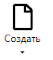 Создает новый проект или новую диаграмму, по умолчанию создает новую диаграмму в текущем проекте. Открыть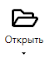 Открывает созданные ранее диаграммы и проекты. В выпадающем меню содержит список из 10 последних открытых или сохраненных файлов.Сохранить 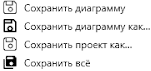 Сохранить диаграмму - сохраняет текущую диаграмму (из активной вкладки) под её текущим именем.Сохранить диаграмму как – сохраняет диаграмму под новым именем, если она ни разу не была сохранена.Сохранить проект как - сохраняет проект под новым именем, если он ни разу не был сохранен.Сохранить все – сохраняет все открытые Диаграммы и Проект.Печать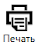 Отправляет на печать проект в формате PDF. Если принтер не выбран, используйте элемент «Выбрать принтер», затем выберите принтер.  Опубликовать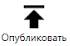 Опубликовать – упаковывает проект в один файл запуска с расширением «.robot». и сохраняет в папку «MyRobots» или другую выбранную пользователем папку. Меню ПравкаМеню Правка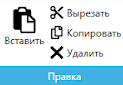 Позволяет вставлять, вырезать, копировать, удалять блоки диаграммы в центральной рабочей области.Меню ЗаписьМеню Запись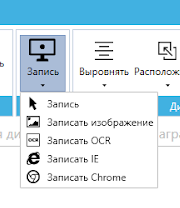 Функция Записи действий пользователя для автоматизированного создания бизнес-процессов является важной частью Sherpa Designer. По клику на иконку    вызывается полное меню инструмента Записи с возможностью записывать клики на кнопки в программах или нужных элементах экрана, эмулировать нажатия клавиш клавиатуры и т.д. Меню инструмента Записи появляется в левой части экрана, при этом окно Sherpa Designer сворачивается.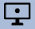 Меню ДиаграммаМеню Диаграмма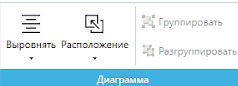 Для редактирования внешнего вида Диаграмм доступны функции:Группировать блоки для более легкого перемещения объектов единой группой.Разгруппировать – отменить примененную ранее группировку блоков.Изменить Расположение, то есть переместить пересекающиеся в пространстве блоки на передний или на задний план.Выровнять – быстрый способ выровнять блоки диаграммы процесса по вертикали или горизонтали, а также по другим блокам. Меню ОтладкаМеню Отладка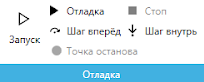 Отладка — это процесс поиска и исправления ошибок в созданном бизнес-процессе (роботе). Отладка части бизнес-процесса может быть начата ранее, чем будет создан весь процесс. Рекомендуется выполнять отладку на всех логических этапах создания проекта для пошагового контроля правильности выполнения процесса.Запуск – запускает выполнение Проекта (главной и вложенных Диаграмм) роботом. По кнопке Запуск активируется работа агента Sherpa Robot, а окно Дизайнера сворачивается. Отладка – запускает Проект в режиме отладки. В режиме отладки, в отличие от режима Обычного запуска, доступна остановка выполнения процесса на точках останова, а также выполнение процесса по шагам.Точка останова – это блок, на котором робот остановит исполнение проекта. С помощью кнопки «Точка останова» вы до или во время запуска проекта можете пометить нужные блоки, на которых процесс должен быть приостановлен – и процесс автоматически встанет на паузу, когда его выполнение дойдёт до этих блоков. Помеченные точкой останова блоки обводятся красным прямоугольником. Дополнительно, тот блок, на котором выполнение программы остановлено в данный момент, обводится синим прямоугольником.Пока исполнение поставлено «на паузу», вы можете просмотреть текущие значения переменных на панели Переменные.  Во время остановки можно убрать точку останова с одного блока и поставить на другой, или же поставить точки останова на несколько блоков. Во время паузы процесса вы можете совершать и другие отладочные действия, такие как Шаг внутрь, Шаг вперед, или нажать Стоп, чтобы завершить работу робота и вернуться в режим разработки.  Шаг вперед – позволяет запустить или продолжить выполнение программы в режиме, при котором робот автоматически встанет на паузу после выполнения следующего блока, но для блоков Подпроцессов следующая остановка будет произведена в текущей диаграмме на следующем после подпроцесса блоке (то есть весь подпроцесс выполнится полностью).Шаг внутрь - позволяет запустить или продолжить выполнение программы в режиме, при котором робот автоматически встанет на паузу после выполнения следующего блока, но для блоков Подпроцессов следующая остановка будет произведена на первом блоке диаграммы подпроцесса.Если текущий блок – не блок Подпроцесса, то действия «Шаг вперед» и «Шаг внутрь» выглядят одинаково.Меню ИнструментыМеню Инструменты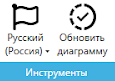 В Инструментах можно изменить язык интерфейса для Дизайнера диаграмм и инструмента Записи, а также программы-агента, установленной на данном компьютере, выбрав один из доступных языков: Английский и РусскийОбновить диаграмму – обновляет версии блоков, содержащиеся в текущем проекте до последних актуальных из палитры блоков Дизайнера. Эта кнопка полезна в том случае, если вы открываете проект, созданный в более старой версии Дизайнера, и хотите, чтобы функционал обновившихся с тех блоков соответствовал новой версии Дизайнера.  Выйти из режима записи. Выход без сохранения действий.Сохраняет запись и возвращает в интерфейс для дальнейшей разработки ДиаграммыУниверсальный инструмент, по клику начинается запись последовательности кликов (одинарные, двойные и клики правой кнопкой)Запускает приложенияЭмуляция нажатия кнопок мыши: левой или правой кнопки, двойной щелчок левой кнопки. Mouse Over - задерживает курсор мыши над элементом в течение заданного времениЗапись кликов по изображению:Click Image Screen - кликнуть на участок экрана, соответствующий картинке-образцу.Click Image Control - кликнуть на участке окна или элементе приложения, соответствующему картинке-образцу.Для записи действий работы с текстом:Get UI Text - получить видимый текст из элемента управленияSet UI Text – записать видимый текст в элемент управленияClick OCR Text - кликнуть по месту расположения заданного текста на экране, предварительно распознав все текстовые надписи с экранаGet OCR Text - получить текст с экрана методом распознавания образов.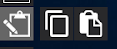 Для записи действий копирования и вставки:Copy To Clipboard - скопировать в буфер обмена текст из элемента управления.Paste From Clipboard – вставить из буфера обмена текст в заданный элемент управления.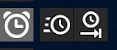 Запись задержек в выполнении процесса: Wait Appear Control – подождать пока элемент управления появится на экране.Wait Disappear Control – подождать пока элемент управления исчезнет с экрана.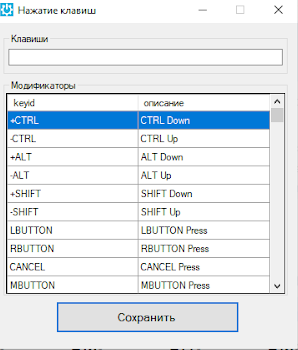 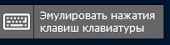 Запись ввода текста с клавиатуры:Press Keys - эмулировать нажатие клавиш клавиатуры.При выборе данной функции, в интерфейсе программы появляется окно для эмуляции ввода текста. В поле вы можете впечатать любые клавиши, которые должны быть нажаты. В случае, если требуется ввод заглавных букв или сочетаний клавиш, то из списка Модификаторы следует выбрать двойным кликом необходимое сочетание клавиш. Символ «+» рядом с некоторыми модификаторами обозначает, что данная клавиша должна быть нажата, а символ «-» позволяет отпустить нажатую ранее клавишу.Переменная 1[Переменная] Имя первой переменной, которой необходимо присвоить новое значение. Можно выбрать из выпадающего списка переменную, которая была ранее объявлена в панели Переменные, а также ввести имя новой или использовавшейся ранее в другом блоке переменной, даже если она не была объявлена в панели Переменные.Значение 1[Любой тип данных] Новое значение первой переменной. Свойство игнорируется, если не задано имя первой переменной. Новое значение переменной может быть как константой (числом, текстовой строкой), так и выражением с использованием других переменных и/или функций. В новом значении переменной разрешено использовать выражение с участием этой же переменной. Не забудьте, что здесь и в других блоках используемые в выражениях названия переменных должны начинаться с символа $, а строковые константы должны заключаться в кавычки.Переменная 2[Переменная] Имя второй переменной, которой необходимо присвоить новое значение. Можно выбрать из выпадающего списка переменную, которая была ранее объявлена в панели Переменные, а также ввести имя новой или использовавшейся ранее в другом блоке переменной, даже если она не была объявлена в панели Переменные.Значение 2[Любой тип данных] Новое значение второй переменной. Свойство игнорируется, если не задано имя второй переменной. Новое значение переменной может быть как константой (числом, текстовой строкой), так и выражением с использованием других переменных и/или функций. В новом значении переменной разрешено использовать выражение с участием этой же переменной. Не забудьте, что здесь и в других блоках используемые в выражениях названия переменных должны начинаться с символа $, а строковые константы должны заключаться в кавычки.Переменная 3[Переменная] Имя третьей переменной, которой необходимо присвоить новое значение. Можно выбрать из выпадающего списка переменную, которая была ранее объявлена в панели Переменные, а также ввести имя новой или использовавшейся ранее в другом блоке переменной, даже если она не была объявлена в панели Переменные.Значение 3[Любой тип данных] Новое значение третьей переменной. Свойство игнорируется, если не задано имя третьей переменной. Новое значение переменной может быть как константой (числом, текстовой строкой), так и выражением с использованием других переменных и/или функций. В новом значении переменной разрешено использовать выражение с участием этой же переменной. Не забудьте, что здесь и в других блоках используемые в выражениях названия переменных должны начинаться с символа $, а строковые константы должны заключаться в кавычки.Условие[Любое выражение] В зависимости от значения этого выражения выполнение сценария продолжится по выходу "Да" или "Нет". Значение выражения, эквивалентное 0 (нулю) или $False приравнивается к "Нет", все остальные значения - приравниваются к "Да". Например, если в переменную $a было ранее записано значение 5, то условие $a>2 является истинным, а условие $a == 6 является ложным.Имя диаграммы[Текст] Имя файла диаграммы, в которой продолжится выполнение сценария. Чтобы создать новый подпроцесс, задайте в этом свойстве имя новой диаграммы, а затем нажмите на кнопку "Открыть" в самом блоке.Значение[Любой тип данных] Числовая, текстовая константа (в кавычках), имя переменной (начинающееся с $) или любое выражение, значение которого будет выведено в лог в процессе работы сценария робота. Значение может в том числе иметь сложный тип данных, например Список, Таблица или Словарь.Единица измеренияДлительность паузы может задаваться в секундах или миллисекундахДлительность[Число] Значение промежутка времени в секундах или миллисекундах, на который будет приостановлена работа сценарияПропустить впервыеПри установленной галочке задержка не будет применена при первом проходе этого блока с момента запуска сценария роботаПуть к приложению[Текст] Путь к запускаемому приложению или название стандартного приложения (например, "cmd.exe")Параметры[Текст] Параметры командной строки, необходимые для запуска приложения, например "-?"Ожидание запускаЕсли выбрано, то работа сценария приостанавливается, пока заданное приложение не запустится полностьюВремя ожиданияВремя ожидания запуска приложения в секундах. Игнорируется, если свойство "Ожидание запуска" не выбраноID процесса[Ссылка] Имя переменной-ссылки, в которую будет записан идентификатор запущенного процесса. Помогает управлять этим процессом (например, закрыть), из других блоков. Если в сценарии не запускаются другие процессы, которыми необходимо управлять, рекомендуем оставить значение по умолчанию.СелекторПозволяет интерактивно выбрать приложениеВыражение 1[Текст] Выражение, которое необходимо выполнить. Должно быть записано в формате языка PowerShellВыражение 2[Текст] Выражение, которое необходимо выполнить. Должно быть записано в формате языка PowerShellВыражение 3[Текст] Выражение, которое необходимо выполнить. Должно быть записано в формате языка PowerShellСписок[Список] Список, элементы которого необходимо перебрать в циклеЭлемент[Текст] Переменная, которой будет присвоен текущий элемент списка при каждом проходе циклаСловарь[Словарь] Словарь, элементы которого необходимо перебратьКлюч[Текст] Переменная, в которую будет записан Ключ текущего элемента словаря перед каждой итерациейЗначение[Текст] Переменная, в которую будет записано Значение текущего элемента словаря перед каждой итерациейНачальное значение[Число] Начальное значение переменной из свойства Цикл, будет присвоено этой переменной в начале циклаКонечное значение[Число] Конечное значение переменной из свойства Цикл. Итерации цикла будут выполняться пока значение переменной Цикл меньше заданного в этом свойствеШаг[Число] Шаг приращения значения переменной из свойства Цикл в каждой итерации циклаЦикл[Число] Переменная, в которую будет записано текущее значение цикла. Например: если Начальное значение = 0, Конечное значение = 7, а Шаг = 2, то значениями цикла будут последовательно числа 0,2,4,6.Условие[Любой тип] Пока указанное выражение имеет истинное значение, цикл продолжит выполняться. Значение выражения, эквивалентное 0 (нулю) или $False считается ложным, а любые другие значения - истинными. Например, если в переменную $a было ранее записано значение 5, то условие $a>2 является истинным, а условие $a == 6 является ложным. Условие может содержать математические и логические операции, константы, функции, другие переменные и т.д. Примеры выражений, которые можно использовать в условиях, доступны по нажатию на кнопку ... рядом со свойством Условие.Мин. значение[Число] Случайное число не будет меньше данного значенияМакс. значение[Число] Случайное число не будет больше данного значенияШаг[Число] Шаг случайного числа. Например: если Мин. значение = 1, Макс. значение = 10, Шаг = 1, то случайными числами могут быть любые из чисел (1,2,3,4,5,6,7,8,9,10), а если Шаг = 2, то любые из чисел (1,3,5,7,9)Результат[Число] Переменная содержащая сгенерированное случайное числоID процесса[Ссылка] Переменная, содержащая идентификатор процесса, который необходимо закрыть. Этот идентификатор может быть получен с помощью блоков Запустить приложение, Запустить браузер или Получить процесс.Название процесса[Текст] Название процесса. Если задано, то свойство "Текст окна" игнорируется. Например: "Calculator". Названия процессов можно посмотреть в Диспетчере задач.Текст окна[Текст] Текст окна приложения или его часть. Например: если указано "Блокнот", то будет найден любой запущенный процесс, у которого есть окно, содержащее данный текст в своем заголовке, в том числе с названиями разных документов.ID процесса[Ссылка] В указанную переменную будет записан идентификатор найденного процесса. Он может быть использован, например, в блоках Закрыть приложение, Закрыть браузер.Селектор[Селектор] Идентификатор элемента пользовательского интерфейсаДействиеВыбор действия: левый клик, двойной клик, правый кликThumb ImageID процесса[Ссылка] Переменная, в которой хранится идентификатор процесса. Указывает, с каким приложением необходимо работать. Если указанное приложение свернуто или его окно закрыто другими окнами, то оно будет выведено на передний план. При работе с браузерами ID процесса дополнительно указывает на конкретную вкладку браузера, с которой должен работать блок. Если свойство оставить пустым, либо если переменная ID процесса не была ранее присвоена в момент запуска приложения или открытия браузера, приложение и вкладка браузера будут определены из содержимого соответствующей строки селектора. ID процесса может быть получен, например, с помощью блоков Запустить приложение или Получить процесс.Задержка перед[Число] Задержка в секундах перед выполением блокаЗадержка после[Число] Задержка в секундах после выполения блокаНовый ID процесса[Ссылка]  Если в результате работы блока должен измениться процесс, то его идентификатор будет записан в указанную здесь переменную. В большинстве случаев это свойство и свойство ID процесса могут использовать одну и ту же переменную.Селектор[Селектор] Идентификатор элемента пользовательского интерфейсаВремя удержания[Число] Время удержания в секундахThumb ImageID процесса[Ссылка] Переменная, в которой хранится идентификатор процесса. Указывает, с каким приложением необходимо работать. Если указанное приложение свернуто или его окно закрыто другими окнами, то оно будет выведено на передний план. При работе с браузерами ID процесса дополнительно указывает на конкретную вкладку браузера, с которой должен работать блок. Если свойство оставить пустым, либо если переменная ID процесса не была ранее присвоена в момент запуска приложения или открытия браузера, приложение и вкладка браузера будут определены из содержимого соответствующей строки селектора. ID процесса может быть получен, например, с помощью блоков Запустить приложение или Получить процесс.Селектор[Селектор] Идентификатор элемента пользовательского интерфейсаТип ожиданияВыбор типа ожидания. Appear - появление, Disappear - исчезновениеВремя ожидания[Число] Предельное время ожидания в секундахThumb ImageРезультат[Логический] Результат ожидания. Если элемент появился за заданное время, то указанной здесь переменной будет присвоено значение Истина ($True), иначе Ложь ($False)Прошедшее время[Число] Время в секундах, по истечении которого элемент появился на экранеID процесса[Ссылка] Переменная, в которой хранится идентификатор процесса. Указывает, с каким приложением необходимо работать. Если указанное приложение свернуто или его окно закрыто другими окнами, то оно будет выведено на передний план. При работе с браузерами ID процесса дополнительно указывает на конкретную вкладку браузера, с которой должен работать блок. Если свойство оставить пустым, либо если переменная ID процесса не была ранее присвоена в момент запуска приложения или открытия браузера, приложение и вкладка браузера будут определены из содержимого соответствующей строки селектора. ID процесса может быть получен, например, с помощью блоков Запустить приложение или Получить процесс.Селектор[Селектор] Идентификатор элемента пользовательского интерфейсаТип ожиданияВыбор типа ожидания. Appear - появление, Disappear - исчезновениеВремя ожидания[Число] Предельное время ожидания в секундахThumb ImageРезультат[Логический] Результат ожидания. Если элемент исчез за заданное время, то указанной здесь переменной будет присвоено значение Истина ($True), иначе Ложь ($False)Прошедшее время[Число] Время в секундах, по истечении которого элемент исчезID процесса[Ссылка] Переменная, в которой хранится идентификатор процесса. Указывает, с каким приложением необходимо работать. Если указанное приложение свернуто или его окно закрыто другими окнами, то оно будет выведено на передний план. При работе с браузерами ID процесса дополнительно указывает на конкретную вкладку браузера, с которой должен работать блок. Если свойство оставить пустым, либо если переменная ID процесса не была ранее присвоена в момент запуска приложения или открытия браузера, приложение и вкладка браузера будут определены из содержимого соответствующей строки селектора. ID процесса может быть получен, например, с помощью блоков Запустить приложение или Получить процесс.Селектор[Селектор] Идентификатор элемента пользовательского интерфейсаThumb ImageРезультат[Текст] Текст элемента будет записан в эту переменнуюID процесса[Ссылка] Переменная, в которой хранится идентификатор процесса. Указывает, с каким приложением необходимо работать. Если указанное приложение свернуто или его окно закрыто другими окнами, то оно будет выведено на передний план. При работе с браузерами ID процесса дополнительно указывает на конкретную вкладку браузера, с которой должен работать блок. Если свойство оставить пустым, либо если переменная ID процесса не была ранее присвоена в момент запуска приложения или открытия браузера, приложение и вкладка браузера будут определены из содержимого соответствующей строки селектора. ID процесса может быть получен, например, с помощью блоков Запустить приложение или Получить процесс.Селектор[Селектор] Идентификатор элемента пользовательского интерфейсаТекст[Текст] Текст, который необходимо задать элементуThumb ImageID процесса[Ссылка] Переменная, в которой хранится идентификатор процесса. Указывает, с каким приложением необходимо работать. Если указанное приложение свернуто или его окно закрыто другими окнами, то оно будет выведено на передний план. При работе с браузерами ID процесса дополнительно указывает на конкретную вкладку браузера, с которой должен работать блок. Если свойство оставить пустым, либо если переменная ID процесса не была ранее присвоена в момент запуска приложения или открытия браузера, приложение и вкладка браузера будут определены из содержимого соответствующей строки селектора. ID процесса может быть получен, например, с помощью блоков Запустить приложение или Получить процесс.Селектор[Селектор] Интерактивный выбор участка экранаДействиеВыбор действия: левый клик, двойной клик, правый кликИзображениеИдентификатор искомого изображения. Само изображение сохраняется в папку Images проекта и входит в состав файла робота при его публикацииКоордината клика X[Число] Горизонтальное смещение координаты клика относительно верхнего левого угла найденного изображения на экранеКоордината клика Y[Число] Вертикальное смещение координаты клика относительно  верхнего левого угла найденного изображения на экранеThumb ImageID процесса[Ссылка] Переменная, в которой хранится идентификатор процесса. Указывает, с каким приложением необходимо работать. Если указанное приложение свернуто или его окно закрыто другими окнами, то оно будет выведено на передний план. При работе с браузерами ID процесса дополнительно указывает на конкретную вкладку браузера, с которой должен работать блок. Если свойство оставить пустым, либо если переменная ID процесса не была ранее присвоена в момент запуска приложения или открытия браузера, приложение и вкладка браузера будут определены из содержимого соответствующей строки селектора. ID процесса может быть получен, например, с помощью блоков Запустить приложение или Получить процесс.Селектор[Селектор] Идентификатор элемента пользовательского интерфейса, внутри которого необходимо найти заданное изображениеДействиеВыбор действия: левый клик, двойной клик, правый кликИзображениеИдентификатор искомого изображения. Само изображение сохраняется в папку Images проекта и входит в состав файла робота при его публикацииКоордината клика X[Число] Горизонтальное смещение координаты клика относительно верхнего левого угла найденного изображения на элементеКоордината клика Y[Число] Вертикальное смещение координаты клика относительно верхнего левого угла найденного изображения на элементеThumb ImageID процесса[Ссылка] Переменная, в которой хранится идентификатор процесса. Указывает, с каким приложением необходимо работать. Если указанное приложение свернуто или его окно закрыто другими окнами, то оно будет выведено на передний план. При работе с браузерами ID процесса дополнительно указывает на конкретную вкладку браузера, с которой должен работать блок. Если свойство оставить пустым, либо если переменная ID процесса не была ранее присвоена в момент запуска приложения или открытия браузера, приложение и вкладка браузера будут определены из содержимого соответствующей строки селектора. ID процесса может быть получен, например, с помощью блоков Запустить приложение или Получить процесс.Тип действияВыбор типа действия. Значения: Copy - Копировать в буфер обмена, Paste - Вставить из буфера обменаСелектор[Селектор] Идентификатор элемента пользовательского интерфейса, из которого необходимо скопировать видимый текстThumb ImageID процесса[Ссылка] Переменная, в которой хранится идентификатор процесса. Указывает, с каким приложением необходимо работать. Если указанное приложение свернуто или его окно закрыто другими окнами, то оно будет выведено на передний план. При работе с браузерами ID процесса дополнительно указывает на конкретную вкладку браузера, с которой должен работать блок. Если свойство оставить пустым, либо если переменная ID процесса не была ранее присвоена в момент запуска приложения или открытия браузера, приложение и вкладка браузера будут определены из содержимого соответствующей строки селектора. ID процесса может быть получен, например, с помощью блоков Запустить приложение или Получить процесс.Тип действияВыбор типа действия. Значения: Copy - Копировать в буфер обмена, Paste - Вставить из буфера обменаСелектор[Селектор] Идентификатор элемента пользовательского интерфейса, в который необходимо вставить текст из буфера обменаThumb ImageID процесса[Ссылка] Переменная, в которой хранится идентификатор процесса. Указывает, с каким приложением необходимо работать. Если указанное приложение свернуто или его окно закрыто другими окнами, то оно будет выведено на передний план. При работе с браузерами ID процесса дополнительно указывает на конкретную вкладку браузера, с которой должен работать блок. Если свойство оставить пустым, либо если переменная ID процесса не была ранее присвоена в момент запуска приложения или открытия браузера, приложение и вкладка браузера будут определены из содержимого соответствующей строки селектора. ID процесса может быть получен, например, с помощью блоков Запустить приложение или Получить процесс.Клавиши[Текст] Текст или клавиши, которые необходимо эмулировать. Например: "Test text" - будут эмулироваться клавиши для ввода этой строки; "[ENTER]" - будет нажата клавиша Enter. В рамках одного блока можно сочетать непрерывный ввод текста и нажатия клавиш.Селектор[Селектор] Идентификатор элемента пользовательского интерфейса. Если свойство не пустое, то фокус будет установлен на заданный элемент пользовательского интерфейса до начала эмуляции нажатия клавиш.Thumb ImageID процесса[Ссылка] Переменная, в которой хранится идентификатор процесса. Указывает, с каким приложением необходимо работать. Если указанное приложение свернуто или его окно закрыто другими окнами, то оно будет выведено на передний план. При работе с браузерами ID процесса дополнительно указывает на конкретную вкладку браузера, с которой должен работать блок. Если свойство оставить пустым, либо если переменная ID процесса не была ранее присвоена в момент запуска приложения или открытия браузера, приложение и вкладка браузера будут определены из содержимого соответствующей строки селектора. ID процесса может быть получен, например, с помощью блоков Запустить приложение или Получить процесс.ИнтерактивноЕсли задано, то между нажатиями клавиш будут вставляться паузы. Рекомендуем включить это свойство, если из-за особенностей приложения или веб-страницы в процессе эмуляции ввода текста теряются отдельные буквы.Время паузы[Число] Если задано свойство Интерактивно, то между нажатиями клавиш будет вставляться указанная здесь в миллисекундах паузаСелектор[Селектор] Интерактивный выбор набора однотипных элементов пользовательского интерфейсаID процесса[Ссылка] Переменная, в которой хранится идентификатор процесса. Указывает, с каким приложением необходимо работать. Если указанное приложение свернуто или его окно закрыто другими окнами, то оно будет выведено на передний план. При работе с браузерами ID процесса дополнительно указывает на конкретную вкладку браузера, с которой должен работать блок. Если свойство оставить пустым, либо если переменная ID процесса не была ранее присвоена в момент запуска приложения или открытия браузера, приложение и вкладка браузера будут определены из содержимого соответствующей строки селектора. ID процесса может быть получен, например, с помощью блоков Запустить приложение или Получить процесс.Результат[Таблица Данных] Таблица, содержащая извлеченные данныеСелектор[Селектор] Идентификатор элемента пользовательского интерфейсаID процесса[Ссылка] Переменная, в которой хранится идентификатор процесса. Указывает, с каким приложением необходимо работать. Если указанное приложение свернуто или его окно закрыто другими окнами, то оно будет выведено на передний план. При работе с браузерами ID процесса дополнительно указывает на конкретную вкладку браузера, с которой должен работать блок. Если свойство оставить пустым, либо если переменная ID процесса не была ранее присвоена в момент запуска приложения или открытия браузера, приложение и вкладка браузера будут определены из содержимого соответствующей строки селектора. ID процесса может быть получен, например, с помощью блоков Запустить приложение или Получить процесс.Thumb ImageПуть к браузеру[Текст] Путь к приложению браузера. Если значение не задано, то производится поиск по нескольким стандартным расположениям браузераURL[Текст] Адрес открываемой при запуске страницыID процесса[Ссылка] Переменная, в которую будет записан идентификатор запущенного процесса браузера, а также открытой вкладки браузера. Используйте данную переменную в свойствах "ID процесса" других блоков, которые должны работать с этим же браузером и этой же вкладкой.Текущая вкладкаЕсли выбрано, то страница откроется в текущей выбранной вкладке браузера, в противном случае будет открыта новая вкладкаПуть к браузеру[Текст] Путь к приложению браузера. Если значение не задано, то производится поиск по нескольким стандартным расположениям браузераURL[Текст] Адрес открываемой при запуске страницыID процесса[Ссылка] Переменная, в которую будет записан идентификатор запущенного процесса браузера, а также открытой вкладки браузера. Используйте данную переменную в свойствах "ID процесса" других блоков, которые должны работать с этим же браузером и этой же вкладкой.Текущая вкладкаЕсли выбрано, то страница откроется в текущей выбранной вкладке браузера, в противном случае будет открыта новая вкладкаID процесса[Ссылка] Переменная, в которой хранится идентификатор процесса и вкладки браузера, используемые данным блоком. Если свойство оставить пустым, либо если переменная "ID процесса" не была ранее присвоена в момент открытия браузера, приложение и вкладка браузера будут определены из содержимого соответствующей строки селектора. ID процесса может быть получен, например, с помощью блоков Запустить IE, Запустить Chrome или Присоединиться к браузеру.Селектор[Селектор] Идентификатор окна браузера и элемента веб-страницыДействиеВыбор действия: левый клик, двойной клик, правый кликThumb ImageID процесса[Ссылка] Переменная, в которой хранится идентификатор процесса и вкладки браузера, используемые данным блоком. Если свойство оставить пустым, либо если переменная "ID процесса" не была ранее присвоена в момент открытия браузера, приложение и вкладка браузера будут определены из содержимого соответствующей строки селектора. ID процесса может быть получен, например, с помощью блоков Запустить IE, Запустить Chrome или Присоединиться к браузеру.Задержка после[Число] Задержка в секундах после выполения блокаЗадержка перед[Число] Задержка в секундах перед выполнением блокаАвтоскроллингЕсли выбрано, то будет произведен автоматический скроллинг до элемента, который находится за пределами видимой части страницыНовый ID процесса[Ссылка]  Если в результате работы блока открылась новая вкладка браузера, то ее идентификатор будет записан в указанную здесь переменную. В большинстве случаев это свойство и свойство "ID процесса" могут использовать одну и ту же переменную. Укажите другое имя переменной, если вы хотите продолжать работу со старой вкладкой в случае открытия новой вкладки или же разделить работу со старой и новой вкладками между разными блоками диаграммыТаймаут[Число] Предельное время ожидания появления элемента в секундах, используется при автоскроллингеСелектор[Селектор] Идентификатор окна браузера и элемента веб-страницыТип значенияВыбор типа извлекаемого значенияThumb ImageАвтоскроллингЕсли выбрано, то будет произведен автоматический скроллинг до элементаID процесса[Ссылка] Переменная, в которой хранится идентификатор процесса и вкладки браузера, используемые данным блоком. Если свойство оставить пустым, либо если переменная "ID процесса" не была ранее присвоена в момент открытия браузера, приложение и вкладка браузера будут определены из содержимого соответствующей строки селектора. ID процесса может быть получен, например, с помощью блоков Запустить IE, Запустить Chrome или Присоединиться к браузеру.Результат[Текст] В указанную переменную будет записан полученный текст или значение атрибута элементаТаймаут[Число] Предельное время ожидания появления элемента в секундах, используется при автоскроллингеСелектор[Селектор] Идентификатор окна браузера и элемента веб-страницыЗначение[Текст] Текст или значение, которое необходимо задать элементу или его атрибутуТип значенияВыбор типа задаваемого значенияThumb ImageАвтоскроллингЕсли выбрано, то будет произведен автоматический скроллинг до элемента на страницеID процесса[Ссылка] Переменная, в которой хранится идентификатор процесса и вкладки браузера, используемые данным блоком. Если свойство оставить пустым, либо если переменная "ID процесса" не была ранее присвоена в момент открытия браузера, приложение и вкладка браузера будут определены из содержимого соответствующей строки селектора. ID процесса может быть получен, например, с помощью блоков Запустить IE, Запустить Chrome или Присоединиться к браузеру.Таймаут[Число] Предельное время ожидания появления элемента в секундах, используется при автоскроллингеСелектор[Селектор] Идентификатор окна браузера и элемента веб-страницы, общий для всех искомых однотипных элементовThumb ImageРезультат[Число] Количество элементовID процесса[Ссылка] Переменная, в которой хранится идентификатор процесса и вкладки браузера, используемые данным блоком. Если свойство оставить пустым, либо если переменная "ID процесса" не была ранее присвоена в момент открытия браузера, приложение и вкладка браузера будут определены из содержимого соответствующей строки селектора. ID процесса может быть получен, например, с помощью блоков Запустить IE, Запустить Chrome или Присоединиться к браузеру.Таймаут[Число] Предельное время подсчета элементов в секундахСелектор[Селектор] Идентификатор окна браузера и элемента веб-страницыТип ожиданияВыбор типа ожидания. Appear - появление, Disappear - исчезновениеВремя ожидания[Число] Предельное время ожидания в секундахThumb ImageРезультат[Логический] Результат ожидания. Если элемент появился за заданное время, то указанной здесь переменной будет присвоено значение Истина ($True), иначе Ложь ($False)Прошедшее время[Число] Время в секундах, по истечении которого элемент появилсяID процесса[Ссылка] Переменная, в которой хранится идентификатор процесса и вкладки браузера, используемые данным блоком. Если свойство оставить пустым, либо если переменная "ID процесса" не была ранее присвоена в момент открытия браузера, приложение и вкладка браузера будут определены из содержимого соответствующей строки селектора. ID процесса может быть получен, например, с помощью блоков Запустить IE, Запустить Chrome или Присоединиться к браузеру.Селектор[Селектор] Идентификатор окна браузера и элемента веб-страницыТип ожиданияВыбор типа ожидания. Appear - появление, Disappear - исчезновениеВремя ожидания[Число] Предельное время ожидания в секундахThumb ImageРезультат[Логический] Результат ожидания. Если элемент исчез за заданное время, то указанной здесь переменной будет присвоено значение Истина ($True), иначе Ложь ($False)Прошедшее время[Число] Время в секундах, по истечении которого элемент исчезID процесса[Ссылка] Переменная, в которой хранится идентификатор процесса и вкладки браузера, используемые данным блоком. Если свойство оставить пустым, либо если переменная "ID процесса" не была ранее присвоена в момент открытия браузера, приложение и вкладка браузера будут определены из содержимого соответствующей строки селектора. ID процесса может быть получен, например, с помощью блоков Запустить IE, Запустить Chrome или Присоединиться к браузеру.Селектор[Селектор] Идентификатор окна браузера и элемента веб-страницыID процесса[Ссылка] Переменная, в которой хранится идентификатор процесса и вкладки браузера, используемые данным блоком. Если свойство оставить пустым, либо если переменная "ID процесса" не была ранее присвоена в момент открытия браузера, приложение и вкладка браузера будут определены из содержимого соответствующей строки селектора. ID процесса может быть получен, например, с помощью блоков Запустить IE, Запустить Chrome или Присоединиться к браузеру.Thumb ImageID процесса[Ссылка] Переменная, в которой хранится идентификатор процесса и вкладки браузера, используемые данным блоком. Если свойство оставить пустым, либо если переменная "ID процесса" не была ранее присвоена в момент открытия браузера, приложение и вкладка браузера будут определены из содержимого соответствующей строки селектора. ID процесса может быть получен, например, с помощью блоков Запустить IE, Запустить Chrome или Присоединиться к браузеру.Код JS[Текст] Код на языке JavaScript, который необходимо выполнить на странице в указанной вкладке браузера. Например: "alert('Test');"Результат[Логический] Результат выполнения кода на странице. Если код выполнен успешно, то результатом будет значение Истина ($True), иначе Ложь ($False)ID процесса[Ссылка] Переменная, в которой хранится идентификатор процесса и вкладки браузера, используемые данным блоком. Если свойство оставить пустым, либо если переменная "ID процесса" не была ранее присвоена в момент открытия браузера, приложение и вкладка браузера будут определены из содержимого соответствующей строки селектора. ID процесса может быть получен, например, с помощью блоков Запустить IE, Запустить Chrome или Присоединиться к браузеру.ID процесса[Ссылка] Переменная, в которой хранится идентификатор процесса и вкладки браузера, используемые данным блоком. Если свойство оставить пустым, либо если переменная "ID процесса" не была ранее присвоена в момент открытия браузера, приложение и вкладка браузера будут определены из содержимого соответствующей строки селектора. ID процесса может быть получен, например, с помощью блоков Запустить IE, Запустить Chrome или Присоединиться к браузеру.ID процесса[Ссылка] Переменная, в которой хранится идентификатор процесса и вкладки браузера, используемые данным блоком. Если свойство оставить пустым, либо если переменная "ID процесса" не была ранее присвоена в момент открытия браузера, приложение и вкладка браузера будут определены из содержимого соответствующей строки селектора. ID процесса может быть получен, например, с помощью блоков Запустить IE, Запустить Chrome или Присоединиться к браузеру.Тип браузераВыбор типа браузераИндекс вкладки[Число] Индекс вкладки. Нумерация начинается с 0Текст вкладки[Текст] Текст заголовка вкладки. Можно указать часть текста (подстроку)ID процесса[Ссылка] Переменная, в которую будет записан идентификатор найденного процесса и вкладки браузера. Используйте данную переменную в свойствах "ID процесса" других блоков, которые должны работать с этим же браузером и этой же вкладкой.Результат[Логический] В указанную переменную будет записан результат поиска и подключения к окну и вкладке браузера. Если подключение завершилось успешно, то результатом будет значение Истина ($True), иначе Ложь ($False)Селектор[Селектор] Идентификатор окна браузера и элемента веб-страницы, либо набора однотипных элементов (заголовков, ссылок, блоков текста и т.д.), которые необходимо извлечьID процесса[Ссылка] Переменная, в которой хранится идентификатор процесса и вкладки браузера, используемые данным блоком. Если свойство оставить пустым, либо если переменная "ID процесса" не была ранее присвоена в момент открытия браузера, приложение и вкладка браузера будут определены из содержимого соответствующей строки селектора. ID процесса может быть получен, например, с помощью блоков Запустить IE, Запустить Chrome или Присоединиться к браузеру.Результат[Таблица Данных] Таблица, содержащая извлеченные данныеКлавиши[Текст] Текст или клавиши, которые необходимо эмулировать. Например: "Test text" - будут эмулироваться клавиши для ввода этой строки; "[ENTER]" - будет нажата клавиша Enter. В рамках одного блока можно сочетать непрерывный ввод текста и нажатия клавиш.Селектор[Селектор] Идентификатор окна браузера и элемента веб-страницы. Если задано данное свойство, то фокус будет установлен на заданный элемент веб-страницы перед началом ввода текста.Thumb ImageID процесса[Ссылка] Переменная, в которой хранится идентификатор процесса и вкладки браузера, используемые данным блоком. Если свойство оставить пустым, либо если переменная "ID процесса" не была ранее присвоена в момент открытия браузера, приложение и вкладка браузера будут определены из содержимого соответствующей строки селектора. ID процесса может быть получен, например, с помощью блоков Запустить IE, Запустить Chrome или Присоединиться к браузеру.ИнтерактивноЕсли задано, то между нажатиями клавиш будут вставляться паузы. Рекомендуем включить это свойство, если из-за особенностей приложения или веб-страницы в процессе эмуляции ввода текста теряются отдельные буквы.Время паузы[Число] Если задано свойство Интерактивно, то между нажатиями клавиш будет вставляться указанная здесь в миллисекундах паузаСелектор[Селектор] Идентификатор окна браузера и элемента веб-страницыЗначение[Текст/Число] Значение, выбираемое в списке. Можно задать название (текст) элемента или порядковый номер элемента в списке. Нумерация в списках начинается с 0.Thumb ImageАвтоскроллингЕсли выбрано, будет автоматически произведена прокрутка списка до элемента, находящегося вне видимой областиID процесса[Ссылка] Переменная, в которой хранится идентификатор процесса и вкладки браузера, используемые данным блоком. Если свойство оставить пустым, либо если переменная "ID процесса" не была ранее присвоена в момент открытия браузера, приложение и вкладка браузера будут определены из содержимого соответствующей строки селектора. ID процесса может быть получен, например, с помощью блоков Запустить IE, Запустить Chrome или Присоединиться к браузеру.Время ожидания[Число] Предельное время ожидания появления элемента на экране в секундах, используется при автоскроллингеВключитьЕсли выбрано, то при поиске элементов в браузерах робот будет использовать внутренний кэш. По умолчанию кэш селекторов включен на уровне всего проекта. Используйте данное свойство, чтобы отключить кэш, а затем, при необходимости, включить его обратноСелектор[Селектор] Идентификатор окна или элемента пользовательского интерфейса, в пределах которого будет производиться распознавание текстаДействиеВыбор действия: левый клик, двойной клик, правый кликКоордината X[Число] Горизонтальная координата верхнего левого угла области выбранного окна или элемента управления, в которой будет производиться захват и распознавания изображенияКоордината Y[Число] Вертикальная координата верхнего левого угла области выбранного окна или элемента управления, в которой будет производиться захват и распознавания изображенияШирина[Число] Ширина изображения для захвата и распознавания в пикселахВысота[Число] Высота изображения для захвата и распознавания в пикселахКоордината клика X[Число] Горизонтальное смещение координаты клика относительно левого верхнего угла найденного блока текста на экранеКоордината клика Y[Число] Вертикальное смещение координаты клика относительно левого верхнего угла найденного блока текста на элементеЯзык текстаВыбор языка текста. Значения: eng+rus - английский и русский; eng - только английский; rus - только русский. Другие языки также доступны для установки и использованияПоиск текста[Текст] Поиск текста в распознанном изображении. Если задано, то клик мышкой будет произведен относительно левого верхнего угла найденного блока текста, иначе - относительно верхнего левого угла заданной координатами области экранаПроцент совпадения[Число] Процент совпадения искомого текста, от 0 до 100. Уменьшите это число, чтобы искомый текст находился даже в случае неточностей в распознавании текста. Слишком низкое значение процента приведет к совпадению с ненужными словамиИндекс совпадения[Число] Если искомый текст будет найден в указанной области экрана несколько раз, то можно указать порядковый номер  совпадения, которое нужно использовать для клика. Нумерация начинается с 1Thumb ImageID процесса[Ссылка] Переменная, в которой хранится идентификатор процесса. Указывает, с каким приложением необходимо работать. Если указанное приложение свернуто или его окно закрыто другими окнами, то оно будет выведено на передний план. При работе с браузерами ID процесса дополнительно указывает на конкретную вкладку браузера, с которой должен работать блок. Если свойство оставить пустым, либо если переменная ID процесса не была ранее присвоена в момент запуска приложения или открытия браузера, приложение и вкладка браузера будут определены из содержимого соответствующей строки селектора. ID процесса может быть получен, например, с помощью блоков Запустить приложение или Получить процесс.МодульВыбор модуля OCR, применяемого при распознавании изображения в текстУвеличение[Число] Значение, указывающее во сколько раз нужно увеличить изображение перед распознаванием. В зависимости от используемого движка, увеличение изображения в 2 или 3 раза помогает увеличить качество распознаванияСелектор[Селектор] Идентификатор окна или элемента пользовательского интерфейса, в пределах которого будет производиться распознавание текстаКоордината X[Число] Горизонтальная координата верхнего левого угла области выбранного окна или элемента управления, в которой будет производиться захват и распознавания изображенияКоордината Y[Число] Вертикальная координата верхнего левого угла области выбранного окна или элемента управления, в которой будет производиться захват и распознавания изображенияШирина[Число] Ширина изображения для захвата и распознавания в пикселахВысота[Число] Высота изображения для захвата и распознавания в пикселахЯзык текстаВыбор языка текста. Значения: eng+rus - английский и русский; eng - только английский; rus - только русский. Другие языки также доступны для установки и использованияThumb ImageРезультат[Текст] В указанную здесь переменную будет помещен распознанный текстID процесса[Ссылка] Переменная, в которой хранится идентификатор процесса. Указывает, с каким приложением необходимо работать. Если указанное приложение свернуто или его окно закрыто другими окнами, то оно будет выведено на передний план. При работе с браузерами ID процесса дополнительно указывает на конкретную вкладку браузера, с которой должен работать блок. Если свойство оставить пустым, либо если переменная ID процесса не была ранее присвоена в момент запуска приложения или открытия браузера, приложение и вкладка браузера будут определены из содержимого соответствующей строки селектора. ID процесса может быть получен, например, с помощью блоков Запустить приложение или Получить процесс.МодульВыбор модуля OCR, применяемого при распознавании изображения в текстМетод разделения[Текст] Распознанный текст может быть автоматически разделен на участки, через запятую. Метод разделения:  0 - Использовать указанный разделитель блоков 1 - Автоматическое разделение (только для Yandex) 2 - Разделять по пустым интервалам длиннее указанного числа символовРазделитель блоков[Число] Шестнадцатиричный код символа, который будет считаться разделителем блоков. Например, пробел имеет код 20, знак табуляции - код 9. Используется при выборе метода разделения 0Количество символов[Число] Длина пустого пространства в распознанном тексте, измеренная в количестве символов, которая используется при выборе метода разделения текста на блоки 2Увеличение[Число] Значение, указывающее во сколько раз нужно увеличить изображение перед распознаванием. В зависимости от используемого движка, увеличение изображения в 2 или 3 раза помогает увеличить качество распознаванияСелектор[Селектор] Для интерактивного выбора области изображения воспользуйтесь кнопкой Запись в окне редактирования селектораИмя файла[Текст] Имя файла изображенияЯзык текстаВыбор языка текста. Значения: eng+rus - английский и русский; eng - только английский; rus - только русский. Другие языки также доступны для установки и использованияРезультат[Текст] В указанную здесь переменную будет помещен распознанный текстМодульВыбор модуля OCR, применяемого при распознавании изображения в текстМетод разделения[Текст] Распознанный текст может быть автоматически разделен на участки, через запятую. Метод разделения:  0 - Использовать указанный разделитель блоков 1 - Автоматическое разделение (только для Yandex) 2 - Разделять по пустым интервалам длиннее указанного числа символовРазделитель блоков[Число] Шестнадцатиричный код символа, который будет считаться разделителем блоков. Например, пробел имеет код 20, знак табуляции - код 9. Используется при выборе метода разделения 0Количество символов[Число] Длина пустого пространства в распознанном тексте, измеренная в количестве символов, которая используется при выборе метода разделения текста на блоки 2Увеличение[Число] Значение, указывающее во сколько раз нужно увеличить изображение перед распознаванием. В зависимости от используемого движка и разрешения исходного изображения, увеличение изображения в 2 или 3 раза помогает увеличить качество распознаванияЗаголовок[Текст] Текст, значение переменной или результат вычислений, который будет отображен в заголовке диалогового окнаСообщение[Текст] Текст, значение переменной или результат вычислений, который будет отображен  внутри диалогового окнаКнопкиКнопки, которые будут доступны пользователю для нажатияИзображениеИзображение, которое будет отображаться в диалоговом окнеРезультат[Текст] Переменная, в которую будет сохранено название кнопки, нажатой пользователем. Один из возможных результатов: OK, Cancel, Yes, No. Данные текстовые константы не зависят от языка робота или операционной системыЗаголовок[Текст] Текст, значение переменной или результат вычислений, который будет отображен в заголовке диалогового окнаСообщение[Текст] Текст, значение переменной или результат вычислений, который будет отображен  внутри диалогового окнаРезультат[Текст] В указанную переменную будет сохранен текст, который пользователь ввел в диалоговое окноСсылка на Word[Ссылка] Возвращает ссылку на процесс обработки Word-документаСсылка на документ[Ссылка] Возвращает ссылку на открытый Word-документ, в котором в данный момент происходит работаИспользовать COMЕсли галочка установлена, то работа будет происходить с помощью установленного Word. В противном случае - без него.ВидимостьЕсли установлена галочка "Использовать COM" и галочка "Видимость", то интерфейс Word будет отображаться на экране монитора. Если галочка "Использовать COM" установлена, а галочка "Видимость" снята, то работа будет с физически запущенным в памяти Word, при этом его окно не будет видно на экране. Если галочка "Использовать COM" не установлена, то значение свойства "Видимость" учитываться не будет.Текст ошибки[Текст] Возвращает подробную информацию об ошибке в случае некорректного выполнения работы блокаСсылка на Word[Ссылка] Возвращает ссылку на процесс обработки Word-документаСсылка на документ[Ссылка] Возвращает ссылку на открытый Word-документ, в котором в данный момент происходит работаИспользовать COMЕсли галочка установлена, то работа будет происходить с помощью установленного Word. В противном случае - без негоВидимостьЕсли установлена галочка "Использовать COM" и галочка "Видимость", то интерфейс Word будет отображаться на экране монитора. Если галочка "Использовать COM" установлена, а галочка "Видимость" снята, то работа будет с физически запущенным в памяти Word, при этом его окно не будет видно на экране. Если галочка "Использовать COM" не установлена, то значение свойства "Видимость" учитываться не будет.Путь к файлу[Текст] Путь к Word-документу, который требуется открытьТекст ошибки[Текст] Возвращает подробную информацию об ошибке в случае некорректного выполнения работы блокаСсылка на Word[Ссылка] Ссылка на процесс обработки Word-документа. Название переменной в данном свойстве должно совпадать с названием переменной в свойстве "Ссылка на Word", блоков "Создать документ" или "Открыть документ" из группы Word, которые ранее использовались для создания или открытия данного документа.Ссылка на документ[Ссылка] Ссылка на документ, который необходимо закрыть. Название переменной в данном свойстве должно совпадать с названием переменной в свойстве "Ссылка на документ", блоков "Создать документ" или "Открыть документ" из группы Word, которые ранее использовались для создания или открытия данного документа.Ссылка на Word[Ссылка] Ссылка на процесс обработки Word-документа. Название переменной в данном свойстве должно совпадать с названием переменной в свойстве "Ссылка на Word", блоков "Создать документ" или "Открыть документ" из группы Word, которые ранее использовались для создания или открытия данного документа.Cсылка на документ[Ссылка] Ссылка на документ, который необходимо сохранить. Название переменной в данном свойстве должно совпадать с названием переменной в свойстве "Ссылка на документ", блоков "Создать документ" или "Открыть документ" из группы Word, которые ранее использовались для создания или открытия данного документа.Путь к файлу[Текст] Путь к Word-документу, который необходимо сохранить. Если указанный файл существует, то он будет перезаписан.Ссылка на документ[Ссылка] Ссылка на открытый Word-документ, с которым в данный момент происходит работа. Название переменной в данном свойстве должно совпадать с названием переменной в свойстве "Ссылка на документ", блоков "Создать документ" или "Открыть документ" из группы Word, которые ранее использовались для создания или открытия данного документаРезультат[Текст] Текст, считанный из документаСсылка на документ[Ссылка] Ссылка на открытый Word-документ, с которым в данный момент происходит работа. Название переменной в данном свойстве должно совпадать с названием переменной в свойстве "Ссылка на документ", блоков "Создать документ" или "Открыть документ" из группы Word, которые ранее использовались для создания или открытия данного документа.Текст[Текст] Текст, который необходимо записать в документСсылка на документ[Ссылка] Ссылка на открытый Word-документ, с которым в данный момент происходит работа. Название переменной в данном свойстве должно совпадать с названием переменной в свойстве "Ссылка на документ", блоков "Создать документ" или "Открыть документ" из группы Word, которые ранее использовались для создания или открытия данного документа.Шрифт[Текст] Имя шрифта, которым будет напечан текст параграфаРазмер шрифта[Число] Размер шрифта, которым будет напечатан параграфТекст[Текст] Текст, который необходимо записать в документ в качестве нового параграфаСсылка на Word[Ссылка] Ссылка на процесс обработки Word-документа. Название переменной в данном свойстве должно совпадать с названием переменной в свойстве "Ссылка на Word", блоков "Создать документ" или "Открыть документ" из группы Word, которые ранее использовались для создания или открытия данного документа.Ссылка на документ[Ссылка] Ссылка на открытый Word-документ, в котором в данный момент происходит работа. Название переменной в данном свойстве должно совпадать с названием переменной в свойстве "Ссылка на документ", блоков "Создать документ" или "Открыть документ" из группы Word, которые ранее использовались для создания или открытия данного документа.Искомый текст[Текст] Текст, который необходимо попытаться найти в документеНовый текст[Текст] Текст, который необходимо вставить в документ вместо найденного фрагментаСсылка на Word[Ссылка] Ссылка на процесс обработки Word-документа. Название переменной в данном свойстве должно совпадать с названием переменной в свойстве "Ссылка на Word", блоков "Создать документ" или "Открыть документ" из группы Word, которые ранее использовались для создания или открытия данного документа.Ссылка на документ[Ссылка] Ссылка на открытый Word-документ, в котором в данный момент происходит работа. Название переменной в данном свойстве должно совпадать с названием переменной в свойстве "Ссылка на документ", блоков "Создать документ" или "Открыть документ" из группы Word, которые ранее использовались для создания или открытия данного документа.Ссылка на Word[Ссылка] Ссылка на процесс обработки Word-документа. Название переменной в данном свойстве должно совпадать с названием переменной в свойстве "Ссылка на Word", блоков "Создать документ" или "Открыть документ" из группы Word, которые ранее использовались для создания или открытия данного документа.Ссылка на документ[Ссылка] Ссылка на открытый Word-документ, в котором в данный момент происходит работа. Название переменной в данном свойстве должно совпадать с названием переменной в свойстве "Ссылка на документ", блоков "Создать документ" или "Открыть документ" из группы Word, которые ранее использовались для создания или открытия данного документа.Ссылка на документ[Ссылка] Ссылка на открытый Word-документ, в котором в данный момент происходит работа. Название переменной в данном свойстве должно совпадать с названием переменной в свойстве "Ссылка на документ", блоков "Создать документ" или "Открыть документ" из группы Word, которые ранее использовались для создания или открытия данного документа.Результат[Список Таблиц Данных] Возвращает список Таблиц Данных, в каждой из которых - считанная таблица из документа WordСсылка на документ[Ссылка] Ссылка на открытый Word-документ, в котором в данный момент происходит работа. Название переменной в данном свойстве должно совпадать с названием переменной в свойстве "Ссылка на документ", блоков "Создать документ" или "Открыть документ" из группы Word, которые ранее использовались для создания или открытия данного документа.Таблицы[Список Таблиц Данных] Список Таблиц Данных, которые будут вставлены в Word-документСсылка на Excel[Ссылка] Возвращает ссылку на процесс обработки Excel-документаСсылка на документ[Ссылка] Возвращает ссылку на открытый Excel-документ, в котором в данный момент происходит работаИспользовать COMЕсли галочка установлена, то работа будет происходить с помощью установленного Excel. В противном случае - без него.ВидимостьЕсли установлена галочка "Использовать COM" и галочка "Видимость", то интерфейс Excel будет отображаться на экране монитора. Если галочка "Использовать COM" установлена, а галочка "Видимость" снята, то работа будет с физически запущенным в памяти Excel при этом его окно не будет видно на экране. Если галочка "Использовать COM" не установлена, то значение свойства "Видимость" учитываться не будет.Лист[Число] Возвращает ID листа, т.е. его порядковый номерТекст ошибки[Текст] Возвращает подробную информацию об ошибке в случае некорректного выполнения работы блокаНазвание листа[Текст] Название листа, на котором будут происходить дальнейшие действияСсылка на Excel[Ссылка] Возвращает ссылку на процесс обработки Excel-документаСсылка на документ[Ссылка] Возвращает ссылку на открытый Excel-документ, в котором в данный момент происходит работаИспользовать COMЕсли галочка установлена, то работа будет происходить с помощью установленного Excel. В противном случае - без негоВидимостьЕсли установлена галочка "Использовать COM" и галочка "Видимость", то интерфейс Excel будет отображаться на экране монитора. Если галочка "Использовать COM" установлена, а галочка "Видимость" снята, то работа будет с физически запущенным в памяти Экселем, при этом его окно не будет видно на экране. Если галочка "Использовать COM" не установлена, то значение свойства "Видимость" учитываться не будет.Путь к файлу[Текст] Путь к Excel-документу, который требуется открытьТекст ошибки[Текст] Возвращает подробную информацию об ошибке в случае некорректного выполнения работы блокаСсылка на Excel[Ссылка] Ссылка на процесс обработки Excel-документа. Название переменной в данном свойстве должно совпадать с названием переменной в свойстве "Ссылка на Excel", блоков "Создать документ" или "Открыть документ" из группы Excel, которые ранее использовались для создания или открытия данного документаСсылка на документ[Ссылка] Ссылка на документ, который необходимо закрыть. Название переменной в данном свойстве должно совпадать с названием переменной в свойстве "Ссылка на документ", блоков "Создать документ" или "Открыть документ" из группы Excel, которые ранее использовались для создания или открытия данного документаСсылка на Excel[Ссылка] Ссылка на процесс обработки Excel-документа. Название переменной в данном свойстве должно совпадать с названием переменной в свойстве "Ссылка на Excel", блоков "Создать документ" или "Открыть документ" из группы Excel, которые ранее использовались для создания или открытия данного документаСсылка на документ[Ссылка] Ссылка на документ, который необходимо сохранить. Название переменной в данном свойстве должно совпадать с названием переменной в свойстве "Ссылка на документ", блоков "Создать документ" или "Открыть документ" из группы Excel, которые ранее использовались для создания или открытия данного документаПуть к файлу[Текст] Путь к Excel-документу, который необходимо сохранить. Если указанный файл существует, то он будет перезаписан.Ссылка на документ[Ссылка] Ссылка на документ, с которым в данный момент происходит работа. Название переменной в данном свойстве должно совпадать с названием переменной в свойстве "Ссылка на документ", блоков "Создать документ" или "Открыть документ" из группы Excel, которые ранее использовались для создания или открытия данного документаЛист[Число/Текст] ID(порядковый номер) или название листа, на котором расположена требуемая ячейка. Нумерация начинается с 1Строка[Число] Номер строки, на которой расположена требуемая ячейка. Нумерация начинается с 1Столбец[Число] Номер столбца, в котором расположена требуемая ячейка. Нумерация начинается с 1Результат[Текст/Число] Возвращает содержимое ячейки того же типа данных, что и в Excel-документеСсылка на документ[Ссылка] Ссылка на документ, с которым в данный момент происходит работа. Название переменной в данном свойстве должно совпадать с названием переменной в свойстве "Ссылка на документ", блоков "Создать документ" или "Открыть документ" из группы Excel, которые ранее использовались для создания или открытия данного документаЛист[Число/Текст] ID(порядковый номер) или название листа, на котором расположена требуемая ячейка. Нумерация начинается с 1Строка[Число] Номер строки, на которой расположена требуемая ячейка. Нумерация начинается с 1Столбец[Число] Номер столбца, в котором расположена требуемая ячейка. Нумерация начинается с 1Значение[Текст/Число] Константа, переменная или результат вычислений, которые необходимо записать в требуемую ячейкуТаблица Данных[Таблица Данных] Таблица данных, в которую будут загружены данные из Excel-документаПуть к файлу[Текст] Путь к Excel-документу, из которого необходимо загрузить информацию в Таблицу ДанныхЗаголовокЕсли галочка установлена, то первая строка будет использована в качестве заголовка. В противном случае - заголовок будет отсутствовать.Лист[Число/Текст] ID или название листа, данные из которого необходимо сохранить в Таблицу Данных. Нумерация начинается с 1Текст ошибки[Текст] Возвращает подробную информацию об ошибке в случае некорректного выполнения работы блокаТаблица Данных[Таблица Данных] Таблица данных, которую необходимо сохранить в Excel-документеПуть к файлу[Текст] Путь к Excel-документу, в который необходимо сохранить Таблицу ДанныхСсылка на документ[Ссылка] Ссылка на документ, с которым в данный момент происходит работа. Название переменной в данном свойстве должно совпадать с названием переменной в свойстве "Ссылка на документ", блоков "Создать документ" или "Открыть документ" из группы Excel, которые ранее использовались для создания или открытия данного документаНазвание листа[Текст] Название листа, который необходимо добавить в Excel-документСсылка на лист[Ссылка] Возвращает ссылку на добавленный в Excel-документ листОткуда: документ[Ссылка] Ссылка на Excel-документ, из которого необходимо скопировать значение ячейки. Название переменной в данном свойстве должно совпадать с названием переменной в свойстве "Ссылка на документ", блоков "Создать документ" или "Открыть документ" из группы Excel, которые ранее использовались для создания или открытия данного документаОткуда: лист[Число/Текст] ID(порядковый номер) или название листа, с которого необходимо скопировать значение ячейки. Нумерация начинается с 1Откуда: диапазон[Текст] Диапазон ячеек, значения которых необходимо скопировать.  Пример: "A1:A1" или "A1:B2".Куда: документ[Ссылка] Ссылка на Excel-документ, в который необходимо скопировать значение ячейки. Название переменной в данном свойстве должно совпадать с названием переменной в свойстве "Ссылка на документ", блоков "Создать документ" или "Открыть документ" из группы Excel, которые ранее использовались для создания или открытия данного документаКуда: лист[Число/Текст] ID(порядковый номер) или название листа, в который необходимо скопировать значение ячейки. Нумерация начинается с 1Куда: диапазон[Текст] Диапазон ячеек, в который необходимо вставить скопированное.  Пример: "A1:A1" или "A1:B2".Ссылка на документ[Ссылка] Ссылка на документ, с которым в данный момент происходит работа. Название переменной в данном свойстве должно совпадать с названием переменной в свойстве "Ссылка на документ", блоков "Создать документ" или "Открыть документ" из группы Excel, которые ранее использовались для создания или открытия данного документаЛист[Число/Текст] ID(порядковый номер) или название листа, на котором расположена требуемая ячейка. Нумерация начинается с 1Диапазон[Текст] Диапазон ячеек, из которых необходимо считать данные (например, "A1:C4")Результат[Таблица Данных] Возвращает содержимое диапазона ячеекСсылка на документ[Ссылка] Ссылка на документ, с которым в данный момент происходит работа. Название переменной в данном свойстве должно совпадать с названием переменной в свойстве "Ссылка на документ", блоков "Создать документ" или "Открыть документ" из группы Excel, которые ранее использовались для создания или открытия данного документаЛист[Число/Текст] ID(порядковый номер) или название листа, в который необходимо скопировать Таблицу Данных. Нумерация начинается с 1Диапазон[Текст] Верхняя левая ячейка, которая станет первой ячейкой для вставляемой Таблицы Данных (например, "A1")Таблица[Таблица Данных] Таблица Данных, которую необходимо вставить в Excel-документEmail[Текст] Email-адрес, с которого необходимо получить список последних писемИмя папки[Текст] Имя папки в OutlookКоличество писем[Число] Количество последних полученных писем, которые необходимо добавить в итоговый списокРезультат[Список] Возвращает список объектов EmailObject, каждый из которых представляет из себя письмо с даннымиEmail получателя[Текст] Email-адрес получателя, которому необходимо отправить письмоТема письма[Текст] Тема письма, отражающая основное содержание сообщенияТекст письма[Текст] Сообщение, которое необходимо отправить адресатуВложение[Ссылка] Ссылка на объект письма EmailObject, из которого нужно сохранить вложенияПуть к папке[Текст] Директория, в которую необходимо сохранить указанное вложениеПисьмо[Ссылка] Ссылка на объект письма EmailObject, которое нужно сохранитьПуть к папке[Текст] Директория, в которую необходимо сохранить указанное письмоEmail[Текст] Целевой Email в приложении OutlookСписок папок[Список] Возвращает список папок OutlookEmail[Текст] Целевой Email в приложении OutlookПисьмо[Ссылка] Ссылка на объект письма EmailObject, которое нужно переместитьПапка[Текст] Имя папки в OutlookРезультат[Текст] Возвращает содержимое файлаИмя файла[Текст] Имя текстового файла, чье содержимое требуется считатьПуть к папке[Текст] Путь к папке, список содержимого которой необходимо получитьРекурсияЕсли галочка не установлена, то в итоговый перечень элементов войдут только файлы и папки, вложенные непосредствено в указанную папку. Если галочка установлена, то в итоговый перечень элементов войдет в том числе и содержимое вложенных папок, Итоговый перечень будет пополняться до тех пор, пока не будут перечислено все содержимое всех вложенных папок.Тип элементовВ зависимости от выбранного значения итоговый  список будет пополняться файлами или папкамиЭлементы[Список]  Возвращает для указанной папки перечень дочерних элементов: вложенных папок и файловИмя файла[Текст] Имя текстового файла, в который необходимо записать какую-либо информациюЗначение[Текст/Число] Какая-либо информация, которую необходимо записать в указанный текстовый файлИмя файла[Текст] Имя текстового файла, в который необходимо добавить какую-либо информациюЗначение[Текст/Число] Какая-либо информация, которую необходимо добавить у конец указанного текстового файлаС новой строкиЕсли галочка установлена, то текст будет добавлен с новой строки. В противном случае - текст будет дописан в конец файла без перехода на новую строку.Путь к папке[Текст] Путь к папке, в которой располагается необходимый файл. Если данное свойство оставить пустым, то будет взята папка, в которой располагается проект. Если указать папку, то произойдет склеивание с именем файлаИмя файла[Имя] Имя файлаРезультат[Текст] Возвращает полный путь к указанному файлуПуть[Текст] Путь к папке, в которой располагается необходимый файл. Если данное свойство оставить пустым, то будет взята папка, в которой располагается проект. Если указать папку, то произойдет склеивание с именем файлаИмя файла[Текст] Новому файлу будет присвоено указанное имя или, если поле будет не заполнено, присвоено имя, сгенерированное случайным образомРезультат[Текст] Возвращает полный путь к созданному файлуИмя папки[Текст] Полное имя новой папкиНачальный путь[Текст] Путь к файлу или папке, которые необходимо скопироватьКонечный путь[Текст] Путь, по которому необходимо расположить скопированные файл или папкуПерезаписьЕсли галочка установлена, то существующие файлы будут перезаписаны. В противном случае - пропущены.Начальный путь[Текст] Путь к файлу или папке, которые необходимо переместитьКонечный путь[Текст] Путь, по которому необходимо расположить скопированные файл или папкуПерезаписьЕсли галочка установлена, то существующие файлы будут перезаписаны. В противном случае - пропущены.Путь[Текст] Путь, по которому расположен файл или папка, которые необходимо удалитьПуть[Текст] Путь к файлу или папке, чье расположение необходимо проверитьПуть[Текст] Путь к файлу или папке, чье имя необходимо сменитьНовое имя[Текст] Новое имя файла или папки, которое необходимо присвоить указанным файлу или папкеНовое расширение[Текст] Новое расширение указанного файлаПостфикс[Текст] Постфикс, который будет добавлен к имени файла (например, "_v2")ВременноЕсли галочка установлена, то переименование файла будет осуществлено только в рамках работы программы, изменений в файловой системе не произойдет. В противном случае - файл будет переименован в файловой  системе.Результат[Текст] Возвращается полный путь к новому файлу или папкеРезультат[Текст/Число] Возвращает содержимое буфера обменаТекст ошибки[Текст] Возвращает подробную информацию об ошибке в случае некорректного выполнения работы блокаЗначение[Текст/Число] Константа, переменная или результат вычислений, которые необходимо записать в буфер обменаТекст ошибки[Текст] Возвращает подробную информацию об ошибке в случае некорректного выполнения работы блокаURL[Текст] Ссылка на файл, который необходимо скачать. Должна начинаться протоколом, например: "http://www.mydomain.com/myfile.zip"Имя файла[Текст] Имя файла, с которым необходимо сохранить скачиваемый файл на компьютере пользователяТекст ошибки[Текст] Возвращает подробную информацию об ошибке в случае некорректного выполнения работы блокаURL[Текст]  Ссылка на Web-страницу, исходный код которой необходимо скачать. Должна начинаться протоколом, например: "http://www.mydomain.com/"КодировкаКодировка Web-страницыРезультат[Текст] Исходный код Web-страницыТекст ошибки[Текст] Возвращает подробную информацию об ошибке в случае некорректного выполнения работы блокаURL[Текст] Ссылка на Web-страницу, к которой необходимо отправить GET-запрос. Параметры для GET-запроса должны быть переданы в данной ссылке. Должна начинаться протоколом, например: "http://www.mydomain.com/list.php?name=value"КодировкаКодировка Web-страницыUserAgentUserAgent, который необходимо использовать при получении доступа к необходимой Web-страницеTLS 12Если галочка установлена, то будет использоваться защищенный протокол TLS 12 при получении доступа к Web-странице. В противном случае - не будет.Результат[Текст] Возвращает результат запросаТекст ошибки[Текст] Возвращает подробную информацию об ошибке в случае некорректного выполнения работы блокаURL[Текст] Ссылка на Web-страницу, к которой необходимо отправить POST-запрос. Должна начинаться протоколом, например: "http://www.mydomain.com/list.php"КодировкаКодировка Web-страницыUserAgentUserAgent, который необходимо использовать при получении доступа к необходимой Web-страницеTLS 12Если галочка установлена, то будет использоваться защищенный протокол TLS 12 при получении доступа к Web-странице. В противном случае - не будет.Результат[Текст] Возвращает результат запросаТекст ошибки[Текст] Возвращает подробную информацию об ошибке в случае некорректного выполнения работы блокаПараметры[Хэш-таблица] Передаваемые в запросе параметрыЗаголовки[Хэш-таблица] Передаваемые в запросе заголовкиКод страницы[Текст] Код Web-страницы, из которого необходимо выбрать нужные узлыXPath[Текст] Запрос к элементам кода Web-страницы, сформулированный на языке XPathТип значенияТип извлекаемых данныхИмя атрибута[Текст] Конкретное значение указанного атрибута. Используется если в свойстве Тип значения выбрано AttributeРезультат[Список] Возвращает список запрашиваемых данныхТекст ошибки[Текст] Возвращает подробную информацию об ошибке в случае некорректного выполнения работы блокаКод страницы[Текст] Код Web-страницы, из которого необходимо извлечь запрашиваемый узелXPath[Текст] Запрос к элементам кода Web-страницы, сформулированный на языке XPathТип значенияТип извлекаемых данныхИмя атрибута[Текст] Конкретное значение указанного атрибута. Используется если в свойстве Тип значения выбрано AttributeРезультат[Текст/число] Возвращает запрашиваемую информациюТекст ошибки[Текст] Возвращает подробную информацию об ошибке в случае некорректного выполнения работы блокаЗапрос[Текст] Запрос, который необходимо отправить в поисковую систему YandexМаксимум страниц[Число] Максимальное количество страниц, с которых необходимо получить ссылки в ответ на запрос в поисковую систему YandexВремя ожидания[Число] Время ожидания ответа от поисковой системы Yandex, при привышении которого операция отменяетсяРезультат[Список] Список URL, которые выдала поисковая система Yandex в ответ на отправленный запросТекст ошибки[Текст] Возвращает подробную информацию об ошибке в случае некорректного выполнения работы блокаЗапрос[Текст] Запрос, который необходимо отправить в поисковую систему GoogleМаксимум страниц[Число] Максимальное количество страниц, с которых необходимо получить ссылки в ответ на запрос в поисковую систему GoogleВремя ожидания[Число] Время ожидания ответа от поисковой системы Google при привышении которого операция отменяетсяРезультат[Список] Список URL, которые выдала поисковая система Google в ответ на отправленный запросТекст ошибки[Текст] Возвращает подробную информацию об ошибке в случае некорректного выполнения работы блокаURL[Текст] Ссылка на страницу, с которой необходимо получить перечень ссылок. Должна начинаться протоколом, например: "http://www.mydomain.com/"КодировкаКодировка Web-страницы, чей код необходимо получить через скрытый браузерUserAgentUserAgent, который необходимо использовать при получении доступа к необходимой Web-страницеTLS 12Если галочка установлена, то будет использоваться защищенный протокол TLS 12 при получении доступа в Web-странице. В противном случае - не будет.Максимальная глубина рекурсии[Число] Максимальное количество переходов вглубь по ссылкам с целью получения ссылок с тех страницРезультат[Список] Список ссылок, взятых с указанной страницыТекст ошибки[Текст] Возвращает подробную информацию об ошибке в случае некорректного выполнения работы блокаСписок[Список] Список, в который требуется добавить новый элементЭлемент[Текст/Число] Константа, переменная или результат вычислений, которые необходимо добавить в списокСписок[Список] Список, из которого требуется удалить элементЭлемент[Текст/число] В списке будет искаться указнанное значение и первый найденный элемент будет удаленСписок[Список] Список, из которого требуется удалить элемент по порядковому номеруИндекс[Число] Порядковый номер элемента, который требуется удалитьСписок[Список] Список, который требуется очиститьСписок[Список] Список, который требуется отсортировать в заданном направленииНаправлениеНаправление, в котором необходимо отсортировать список: по возрастанию/убыванию или в алфавитном порядке/ в обратном алфавитном порядкеСписок[Список] Список, в котором предположительно  находится элемент, чей порядковый номер необходимо выяснитьЭлемент[Текст/число] Значение элемента списка, чей порядковый номер требуется выяснитьИндекс[Число] Порядковый номер первого элемента, подходящего под условие поискаСписок[Список] Список, в котором происходит поиск элемента по части словаЧасть слова[Текст] Текст, которой необходимо найти в составе элемента спискаЭлемент[Текст] Элемент списка, котоый первым подошел под условие поиска по части словаСписок[Список] Список, в котором необходимо оставить только уникальные элементы, удалив все дубликатыСписок[Список] Список, в котором необходимо проверить наличие искомого элементаЭлемент[Текст/число] Элемент, чей факт наличия необходимо проверитьСловарь[Хэш-таблица] Словарь, в который необходимо добавить новую пару ключ-значениеКлюч[Текст] Ключ, который необходимо добавитьЗначение[Текст/число] Значение, которое необходимо добавитьСловарь[Хэш-таблица] Словарь, из которого необходимо удалить пару ключ-значениеКлюч[Текст] Ключ, пару с которым требуется удалитьСловарь[Хэш-таблица] Словарь, котрый требуется очиститьСловарь[Хэш-таблица] Словарь, в котором требуется проверить наличие пары с указанным ключомКлюч[Текст] Ключ, чье наличие в словаре необходимо проверитьСловарь[Хэш-таблица] Словарь, в котором требуется проверить наличие пары с указанным значениемЗначение[Текст/число] Значение, чье наличие в словаре необходимо проверитьРезультат[Текст] Возвращает текущие дату и времяДата[Дата и время] Дата и время, к которым требуется прибавить некоторый временной отрезокГод[Число] Количество прибавляемых летМесяц[Число] Количество прибавляемых месяцевДень[Число] Количество прибавляемых днейЧас[Число] Количество прибавляемых часовМинуты[Число] Количество прибавляемых минутСекунды[Число] Количество прибавляемых секундМилисекунды[Число] Количество прибавляемых милисекундРезультат[Дата и время] Возвращает полученные дату и времяЗначение[Дата и время] Дата и время, которые необходимо конвертировать в текстФормат[Текст] Формат конвертирования даты и времени в текст. Например: "dd.MM.yyyy HH:mm:ss"Результат[Текст] Возвращает дату и время в виде текстаЗначение[Текст] Текст, который необходимо конвертировать в дату и время. Например: "01.01.2020 12:00:00"Результат[Дата и время] Возращает результат конвертации из строки в переменную типа данных Дата и времяЗначение[Текст] Дата, для которой необходимо определить, на какой день недели она пришлась.  Например: "01.01.2020"Тип результатаФормат возвращаемого значения. English - возвращается значение на английском языке (например Monday); Local language - возвращается значение на языке определенном в системе; Number - возвращается числовое значение дня недели, где за 1 принят понедельникРезультат[Текст/Число] День недели, на который пришлась указанная датаСервер[Текст] Сервер (например "pop3.mail.ru")Порт[Число] Порт. Если значение не указано, то принимается порт по умолчанию: обычное соединение - 110, защищенное соединение - 995Email[Текст] E-mail необходимый для авторизации на сервереПароль[Текст] Пароль необходимый для авторизации на сервереВремя ожидания[Число] Время ожидания ответа от сервераSSLУказывает, использовать ли защищенное соединениеКоличество писем[Число] Число последних писем, которые буду получены с сервераРезультат[Список] Список объектов MailMessage, которые являются письмами со всем содержимымТекст ошибки[Текст] Текст ошибкиСервер[Текст] Сервер (например "smtp.mail.ru")Порт[Число] Порт. Если значение не указано, то принимается порт по умолчанию: обычное соединение - 25, защищенное соединение - 587Email отправителя[Текст] E-mail необходимый для авторизации на сервереПароль[Текст] Пароль необходимый для авторизации на сервереSSLУказывает, использовать ли защищенное соединениеEmail получателя[Текст] Указывается E-mail, на который будет отправлено письмоТема письма[Текст] Тема письмаТекст письма[Текст] Содержимое письмаHTML-разметкаЕсли стоит галочка, то содержимое письма будет отправлено как HTML страница и может содержать тегиВложения[Список] Список файлов, которые будут прикреплены к письмуТекст ошибки[Текст] Текст ошибкиПисьмо[Ссылка] Объект письма MailMessage, которое необходимо сохранитьПуть[Текст] Директория, в которую нужно сохранить письмоПисьмо[Ссылка] Объект письма MailMessage, вложения из которого нужно сохранитьПуть[Текст] Директория, в которую нужно сохранить вложения письмаТаблица[Таблица Данных] Таблица данных, из которой необходимо получить значениеСтрока[Число] Номер строки. Нумерация начинается с 0Столбец[Число] Номер столбца. Нумерация начинается с 0Результат[Текст/Число] Возвращаемое значение из прочитанной ячейкиТаблица[Таблица Данных] Таблица данных, в которую необходимо записать значениеСтрока[Число] Номер строки. Нумерация начинается с 0Столбец[Число] Номер столбца. Нумерация начинается с 0Значение[Текст/Число] Значение, которое необходимо записатьТаблица[Таблица Данных] Таблица данных, в которую добавляется столбецИмя столбца[Текст] Имя столбца. Данное имя используется для доступа к ячейкам таблицыЗаголовок столбца[Текст] Заголовок столбца. Если заголовок не указывается, то его значение будет равно Имени столбцаНомер столбца[Число] Возвращается номер добавленного столбца. Нумерация начинается с 0Текст ошибки[Текст] Текст ошибкиТаблица[Таблица Данных] Таблица данных, в которую добавляется строкаНомер Строки[Число] Возвращается номер добавленной строки. Нумерация начинается с 0Таблица[Таблица Данных] Таблица данных, в которую добавляется строкаТаблица[Таблица Данных] Таблица данных, в которую добавляется строкаНомер строки[Число] Номер удаляемой строки. Нумерация начинается с 0Таблица[Таблица Данных] Таблица данных, в которую добавляется строкаИмя столбца[Текст] Имя столбца, по которому будет произведена сортировка. Если указан номер столбца, то данное свойство игнорируетсяНомер столбца[Число] Номер столбца, по которому будет произведена сортировка. Если указан номер столбца, то свойство Имя столбца игнорируется. Нумерация начинается с 0НаправлениеНаправление сортировки. ASC - по алфавиту, DESC - по алфавиту в обратном порядкеРезультат[Таблица Данных] Возвращается отсортированная таблицаПервая Таблица Данных[Таблица Данных] Таблица данных, к которой будет соединена вторая таблицаВторая Таблица Данных[Таблица Данных] Таблица данных, которая будет присоединена к первойРезультат[Таблица Данных] Возвращается результирующая таблицаТаблица[Таблица Данных] Таблица данных, в которой производится извлечение строкФильтр[Текст] Строка запроса для извлечения строк. Строка должна быть написана по правилам SQL языка. Например: "column1 >= 230 AND column2 = 'b'"Результат[Список] Возвращается список выбранных строкТаблица[Таблица Данных] Таблица данных, в которой перебираются строкиСтрока[Ссылка] Возвращается ссылка на строкуТаблица[Таблица Данных] Таблица данных, в которой проверяется значениеЗначение[Текст/Число] Значение, которое проверяется в таблицеСтолбец[Число] Номер столбца, в котором проверяется значение. Если указать пустое значение, то проверка будет выполняться по всей таблице. Нумерация начинается с 0Таблица[Таблица Данных] Таблица данных, в которой выполняется поиск строкиИскомое значение[Текст/Число] Значение, которое ищется в таблицеСтолбец[Число] Номер столбца, в котором проверяется значение. Если указать пустое значение, то проверка будет выполняться по всей таблице. Нумерация начинается с 0Результат[Ссылка] Возвращается ссылка на строку с найденным значениемИмя файла[Текст] Имя pdf файла, которое будет разделено на изображенияПуть к папке[Текст] Директория, в которую будут записаны изображенияПуть к папке[Текст] Директория с изображениямиИмя файла[Текст] Имя файла, в которое будет сохранен сгенерированный pdf документИмя файла[Текст] Имя pdf файлаРезультат[Число] Возвращается количество страниц в документеИмя исходного файла[Текст] Имя pdf файла, которое необходимо разделитьИмя нового файла[Текст] Имя pdf файла, в которое будет сохранен новый документСтраницы[Текст] Диапазон страниц, записываемый в формате "NN-NN". Нумерация начинается с 1. Например при указании "1-5" в новый документ будут извлечены страницы с 1 по 5Первый документ[Текст] Имя первого pdf файлаВторой документ[Текст] Имя второго pdf файлаИтоговый файл[Текст] Имя pdf файла, в которое будет сохранен новый документИмя файла[Текст] Имя pdf файла, из которого будут извлечены изображенияПуть к папке[Текст] Директория, в которую будут сохранены изображенияИмя файла[Текст] Имя pdf файла, из которого будет извлекаться текстНомер страницы[Число] Номер страницы, с которой будет извлекаться текст. Нумерация начинается с 1Результат[Текст] Возвращается извлеченный со страницы текстИмя файла[Текст] Имя pdf файла, из которого будут извлекаться таблицыНомер страницы[Число] Номер страницы, с которой будут извлекаться таблицы. Нумерация начинается с 1Номер таблицы на странице[Число] Номер таблицы на странице, которую необходимо извлечь. Нумерация начинается с 1Результат[Таблица Данных] Таблица извлеченная со страницыТекст[Текст] Входная строкаИскомая подстрока[Текст] Строка, которую требуется заменитьВставляемая подстрока[Текст] Строка для замены всех вхождений искомой подстрокиРезультат[Текст] Новая строка, в которой все вхождения заданной строки заменены другой заданной строкойТекст[Текст] Входная строкаПодстрока[Текст] Искомая подстрокаТекст[Текст] Входная строкаИндекс начала[Число] Индекс начального символа. Нумерация начинается с 0Количество символов[Число] Количество символовРезультат[Текст] Извлеченная подстрокаСтрока[Текст] Входная строкаРезультат[Число] Количество символов в строкеТекст[Текст] Входная строкаРазделитель[Текст] Символ, по которому будет производиться разбивка строкиПереход на новую строкуЕсли выбрано, то разбиение будет производиться по новой строке. Свойство Разделитель игнорируетсяУдалить пустые подстрокиЕсли выбрано, то из результата будут удалены пустые строкиТриммироватьЕсли выбрано, то каждая строка в результате будет триммироваться (удаляются все начальные и конечные символы пробела)Результат[Список] Список строк после разделенияСписок частей текста[Список] Список строк, подлежащих соединению в текстовую строкуРазделитель[Текст] Текст, используемый в качестве разделителяНовая строкаЕсли выбрано, то в качестве разделителя будет использована новая строка. Свойство Разделитель игнорируетсяРезультат[Текст] Результирующая строкаТекст[Текст] Входная строкаРезультат[Текст] Результирующая строкаТекст[Текст] Входная строкаПаттерн[Текст] Регулярное выражение, по которому будет разделяться строкаРезультат[Список] Список строк после разделенияТекст[Текст] Входная строкаЛевая часть[Текст] Левая искомая подстрокаПравая часть[Текст] Правая искомая подстрока[Число] Индекс символа, с которого начинается поиск левой подстроки. Нумерация начинается с 0ТриммироватьЕсли выбрано, то строка будет триммироваться (удаляются все начальные и конечные символы пробела)Результат[Текст] Результирующая строкаТекст ошибки[Текст] Текст ошибкиТекст[Текст] Входная строкаРезультат[Текст] Результирующая строка[Текст] Входная строка[Текст] Результирующая строкаТекст[Текст] Входная строкаРезультат[Текст] Результирующая строкаТекст[Текст] Входная строкаРезультат[Текст] Результирующая строкаТекст[Текст] Входная строкаРезультат[Текст] Результирующая строкаТекст[Текст] Входная строкаРезультат[Текст] Результирующая строкаТекст[Текст] Входная строкаРезультат[Текст] Результирующая строкаURL[Текст] Полный путь ftp директории. Должен начинаться протоколом, например: "ftp://server.url/folder"Имя пользователя[Текст] Имя пользователя для авторизации на ftp сервереПароль[Текст] Пароль для авторизации на ftp сервереФильтр[Текст] Текст используемый для фильтрации имен. Например: "txt"Результат[Список] Список получаемых  именURL[Текст] Полный путь ftp файла. Должен начинаться протоколом, например: "ftp://server.url/file.ext"Имя пользователя[Текст] Имя пользователя для авторизации на ftp сервереПароль[Текст] Пароль для авторизации на ftp сервереЕдиницы измеренияВыбор типа возвращаемого значения. Возможные варианты: в байтах, килобайтах, гигабайтах, терабайтахРезультат[Число] Размер файла в выбранном типеURL[Текст] Полный путь ftp директории. Должен начинаться протоколом, например: "ftp://server.url/folder"Имя пользователя[Текст] Имя пользователя для авторизации на ftp сервереПароль[Текст] Пароль для авторизации на ftp сервереЛокальная папка[Текст] Директория, в которую будет скачана удаленная папкаПерезаписьЕсли выбрано, то существующие файлы будут перезаписаныURL[Текст] Полный путь ftp файла. Должен начинаться протоколом, например: "ftp://server.url/file.ext"Имя пользователя[Текст] Имя пользователя для авторизации на ftp сервереПароль[Текст] Пароль для авторизации на ftp сервереЛокальная директория[Текст] Директория, в которую будет скачан указанный файлПерезаписьЕсли выбрано, то существующие файлы будут перезаписаныЛокальный файл[Текст] Полный путь файла, который будет загружен на серверURL[Текст] Полный путь ftp директории. Должен начинаться протоколом, например: "ftp://server.url/folder"Имя пользователя[Текст] Имя пользователя для авторизации на ftp сервереПароль[Текст] Пароль для авторизации на ftp сервереЛокальная папка[Текст] Директория, которая будет загружена на серверURL[Текст] Полный путь ftp директории. Должен начинаться протоколом, например: "ftp://server.url/folder"Имя пользователя[Текст] Имя пользователя для авторизации на ftp сервереПароль[Текст] Пароль для авторизации на ftp сервереURL[Текст] Полный путь ftp директории. Должен начинаться протоколом, например: "ftp://server.url/folder"Имя пользователя[Текст] Имя пользователя для авторизации на ftp сервереПароль[Текст] Пароль для авторизации на ftp сервереURL[Текст] Полный путь ftp файла. Должен начинаться протоколом, например: "ftp://server.url/file.ext"Имя пользователя[Текст] Имя пользователя для авторизации на ftp сервереПароль[Текст] Пароль для авторизации на ftp сервереURL[Текст] Полный путь ftp директории. Должен начинаться протоколом, например: "ftp://server.url/folder"Имя пользователя[Текст] Имя пользователя для авторизации на ftp сервереПароль[Текст] Пароль для авторизации на ftp сервереURL[Текст] Полный путь ftp директории или файла. Должен начинаться протоколом, например: "ftp://server.url/folder" или "ftp://server.url/file.ext"Новое имя[Текст] Новое названиеИмя пользователя[Текст] Имя пользователя для авторизации на ftp сервереПароль[Текст] Пароль для авторизации на ftp сервереФильтр[Текст] Текст, используемый для фильтрации процессов. Например: "microsoft"Результат[Хэш-таблица] Словарь содержащий элементы "ID процесса" - "Имя процесса"[Текст/Число] Имя процесса или ID процессаПринудительное завершениеЕсли выбрано, то процесс будет закрыт принудительно, иначе процессу будет отправлена команда на закрытие и он сможет сохранить все свои данныеПуть к файлу[Текст] Путь к запускаемому файлуСписок аргументов[Текст] Список параметровРабочая папка[Текст] Рабочая директория для запускаемого процессаСтиль окнаСтиль окна запускаемого процессаID процесса[Число] ID запущенного процессаФильтр по имени[Текст] Текст, используемый для фильтрации служб. Например: "microsoft"Фильтр по статусуСтатус получаемых службРезультат[Список] Список имен службИмя службы[Текст] Имя службы[Текст] Имя службыИмя службы[Текст] Имя службыТип запускаТип запускаРезультат[Текст] Результат выполенияКорневой разделВыбор корневого разделаИмя ключа[Текст] Имя ключа. Например: "Software\Microsoft\Clipboard"Имя[Текст] Имя параметра. Если имя задано пустым, то считывается параметр по умолчаниюРезультат[Текст] Значение параметраКорневой разделВыбор корневого разделаИмя ключа[Текст] Имя ключа. Например: "Software\Microsoft\Clipboard"Имя[Текст] Имя параметра. Если имя задано пустым, то запись будет происходить в параметр по умолчаниюЗначение[Текст/Число] Записываемое значениеКорневой разделВыбор корневого разделаИмя ключа[Текст] Имя ключа. Например: "Software\Microsoft\Clipboard"Тип элементовТип выбираемых элементов. Возможные варианты: имена разделов, имена параметровРезультат[Хэш-таблица/Список] Если тип элементов выбран как имена разделов, то возвращается список имен разделов. Если тип элементов выбран как имена параметров, то возвращается словарь со значениями "имя параметра" - "его значение"Корневой разделВыбор корневого разделаИмя ключа[Текст] Имя ключа. Например: "Software\Microsoft\Clipboard"Имя[Текст] Имя создаваемого параметраЗначение[Текст] ЗначениеТипТип создаваемого параметраКорневой разделВыбор корневого разделаИмя ключа[Текст] Имя ключа. Например: "Software\Microsoft\Clipboard"Имя параметра[Текст] Имя удаляемого параметраКорневой разделВыбор корневого разделаИмя ключа[Текст] Имя ключа. Например: "Software\Microsoft\Clipboard"Имя[Текст] Имя создаваемого разделаКорневой разделВыбор корневого разделаИмя ключа[Текст] Имя ключа. Например: "Software\Microsoft\Clipboard"Имя[Текст] Имя удаляемого разделаСтрока подключения[Текст] Строка подключения к 1С. Например: "File=C:\1cPath"Пользователь[Текст] Имя пользователя для авторизацииПароль[Текст] Пароль для авторизацииЗапрос[Текст] Запрос, который будет выполнен в 1С. Например: "ВЫБРАТЬ Наименование ИЗ Справочник.Пользователи"Результат[Таблица Данных] Таблица, содержащая полученный результатСтрока подключения[Текст] Строка подключения к 1С. Например: "File=C:\1cPath"Пользователь[Текст] Имя пользователя для авторизацииПароль[Текст] Пароль для авторизацииВидимостьЕсли выбрано, то окно 1С будет видно пользователю, иначе окно скрываетсяСоединение[Ссылка] Возвращается объект подключения к 1ССоединение[Ссылка] Объект подключения к 1С. Название переменной в данном свойстве должно совпадать с названием переменной в свойстве "Соединение", блока "Подключиться" из группы 1С, который ранее использовался для подключения к 1ССоединение[Ссылка] Объект подключения к 1С. Название переменной в данном свойстве должно совпадать с названием переменной в свойстве "Соединение", блока "Подключиться" из группы 1С, который ранее использовался для подключения к 1СЗапрос[Текст] Выполняемый запрос. Данный запрос пишется на языке 1С. Например: "Сообщить("Текст сообщения");"Строка подключения[Текст] Строка подключения к базе данных. Строка указывается в соответствии с выбранным провайдеромПользователь[Текст] Имя пользователя для авторизацииПароль[Текст] Пароль для авторизацииПровайдер SQLВыбор провайдера SQLСсылка на подключение[Ссылка] Возвращается объект подключения к SQLСсылка на подключение[Ссылка] Объект подключения к SQL. Название переменной в данном свойстве должно совпадать с названием переменной в свойстве "Ссылка на подключение", блока "Подключиться" из группы Базы данных, который ранее использовался для подключения к SQLСсылка на подключение[Ссылка] Объект подключения к SQL. Название переменной в данном свойстве должно совпадать с названием переменной в свойстве "Ссылка на подключение", блока "Подключиться" из группы Базы данных, который ранее использовался для подключения к SQLСтрока запроса[Текст] Строка запроса. Строка пишется по правилам SQL языка. Например: "SELECT * FROM sometable"Результат[Таблица Данных] Таблица с результатом запросаСсылка на подключение[Ссылка] Объект подключения к SQL. Название переменной в данном свойстве должно совпадать с названием переменной в свойстве "Ссылка на подключение", блока "Подключиться" из группы Базы данных, который ранее использовался для подключения к SQLЗапрос[Текст] Строка запроса. Строка пишется по правилам SQL языка. Например: "INSERT INTO sometable (column1) VALUES ('value1')"Результат[Число] Если выполняется запрос INSERT, то возвращается индекс автоинкремента вставленной строкиID документа[Текст] ID документа. Данный идентификатор получается из ссылки на таблицу. Например: если у нас ссылка "https://docs.google.com/spreadsheets/d/1Y9k3CK7kdJvEjeIW4ROqsfVm9yu08u2vweRPWoV8wqg/edit#gid=0", то id документа будет "1Y9k3CK7kdJvEjeIW4ROqsfVm9yu08u2vweRPWoV8wqg"Имя ячейки[Текст] Имя ячейки. Например: "A1"Результат[Текст] Значение ячейкиID документа[Текст] ID документа. Данный идентификатор получается из ссылки на таблицу. Например: если у нас ссылка "https://docs.google.com/spreadsheets/d/1Y9k3CK7kdJvEjeIW4ROqsfVm9yu08u2vweRPWoV8wqg/edit#gid=0", то id документа будет "1Y9k3CK7kdJvEjeIW4ROqsfVm9yu08u2vweRPWoV8wqg"Имя ячейки[Текст] Имя ячейки. Например: "A1"Значение[Текст] Значение ячейкиID документа[Текст] ID документа. Данный идентификатор получается из ссылки на таблицу. Например: если у нас ссылка "https://docs.google.com/spreadsheets/d/1Y9k3CK7kdJvEjeIW4ROqsfVm9yu08u2vweRPWoV8wqg/edit#gid=0", то id документа будет "1Y9k3CK7kdJvEjeIW4ROqsfVm9yu08u2vweRPWoV8wqg"Диапазон[Текст] Диапазон. Например: "A1:C3"Результат[Таблица Данных] Таблица с полученными даннымиID документа[Текст] ID документа. Данный идентификатор получается из ссылки на таблицу. Например: если у нас ссылка "https://docs.google.com/spreadsheets/d/1Y9k3CK7kdJvEjeIW4ROqsfVm9yu08u2vweRPWoV8wqg/edit#gid=0", то id документа будет "1Y9k3CK7kdJvEjeIW4ROqsfVm9yu08u2vweRPWoV8wqg"Имя ячейки[Текст] Имя ячейки. Например: "A1"Таблица Данных[Таблица Данных] Таблица, вставляемая в документ